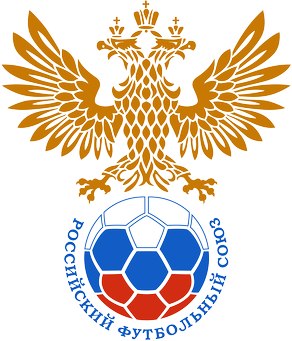 РЕГЛАМЕНТ ЮНОШЕСКОЙ ФУТБОЛЬНОЙ ЛИГИ - 2 (ПЕРВЕНСТВА РОССИИ ПО ФУТБОЛУ СРЕДИ ЮНОШЕЙ ДО 18 ЛЕТ) СЕЗОНА 2022–2023 гг.Москва 2022 г.СТАТЬЯ 1. ПОЛНЫЕ И СОКРАЩЁННЫЕ НАИМЕНОВАНИЯ И определениЯВ Регламенте используются следующие наименования и определения:1.2. Все названия и определения, предусмотренные текстом Регламента, могут использоваться как в единственном, так и во множественном числе, без ущерба для их значения.1.3. Все определения Регламента сформулированы лишь для удобства и не могут повлиять на юридическую значимость отдельных положений Регламента.1.4. Для целей данного регламента при определении сроков под «днями» по общему правилу понимаются календарные дни, если не указано иное.СТАТЬЯ 2. ЦЕЛИ И ЗАДАЧИ СОРЕВНОВАНИЯ2.1. Соревнование проводится в соответствии с Единым календарным планом межрегиональных, всероссийских и международных физкультурных мероприятий и спортивных мероприятий, утвержденным Минспортом России, и Календарным планом спортивных соревнований и физкультурных мероприятий РФС.2.2. Соревнование проводится в целях:– определения победителя и призеров Соревнования;– определения мест команд Учреждений в итоговой таблице Соревнования.2.3. Задачи Соревнования:– подготовка футболистов для выступления за юношеские сборные команды России;– повышение уровня спортивного мастерства футболистов;– подготовка резерва для профессиональных футбольных клубов;– пропаганда и популяризация футбола в Российской Федерации.СТАТЬЯ 3. РУКОВОДСТВО СОРЕВНОВАНИЕМ3.1. Общую организацию и контроль за проведением Соревнования осуществляет РФС.3.2. Организацию, непосредственное проведение и оперативное управление Соревнованием, контроль за организацией и проведением Матчей осуществляет ДОПС.Непосредственную организацию Матчей осуществляют принимающие Учреждения.3.3. ДОПС осуществляет:– оперативное управление Соревнованием;– подготовку Регламента и Календаря Соревнования;– разработку и утверждение Символики Соревнования;– процедуру заявки Учреждений для участия в Соревновании в соответствии с Регламентом;– утверждение составов комитетов и комиссий РФС, связанных с проведением Соревнования;– контроль за соблюдением положений Регламента Соревнования;– контроль за организацией судейства и инспектирования;– контроль за организацией сертификации Стадионов;– внесение структуры Соревнований в РФС.ЦП;– регистрирование текущего и итогового положения команд Клубов в таблице Соревнования, включая внесение изменений в таблицу по решению органов РФС или в соответствии с Регламентом;– принятие решений относительно проведения Соревнований, в том числе о переносах Матчей (изменении дат, времени начала и места проведения) в случаях, предусмотренных Регламентом;– организацию выпуска полиграфической, наградной продукции, изготовления атрибутики и иной Символики Соревнования, необходимой для проведения Соревнования;– организацию Трансляций Матчей;– участие в работе комитетов и комиссий РФС, связанных с проведением Соревнования;– организацию награждения участников Соревнования;– принятие решений любых спорных вопросов, связанных с организацией и проведением Соревнований;– иные полномочия в соответствии с Регламентом.СТАТЬЯ 4. УЧАСТНИКИ СОРЕВНОВАНИЯ4.1. Состав участников Соревнования утверждается Исполкомом (Бюро Исполкома) РФС по представлению ДОПС.4.2. Наименования Учреждения и его Команды, выступающей в Соревновании, должны быть одинаковыми. Допускается использование сокращенного наименования Команды. По согласованию с ДОПС Учреждение может использовать наименование Команды отличное от наименования Учреждения. Заявление на использование отличного наименования подается Учреждением вместе с Заявлением на участие в Соревновании в соответствии со ст.12 Регламента.4.3. Учреждения обязаны направить в ДОПС письменное подтверждение своего участия в срок до 01 июля 2022 года.4.4. Учреждения являются организаторами Матчей, проводимых на своем поле (Организаторы матча), при этом они реализуют права, исполняют обязанности и несут ответственность согласно регламентам Соревнования и иным документам, утвержденным РФС, а также решениям ФИФА, УЕФА и РФС.4.5. Команда может быть исключена в ходе Соревнования из состава участников решением КДК в соответствии с Дисциплинарным регламентом РФС.Если Команда, добровольно выбывшая или исключенная из Соревнования, сыграла менее 50% Матчей (менее всех Матчей первого круга), то ее результаты аннулируются. Если Команда, добровольно выбывшая или исключенная из Соревнования, сыграла 50% и более Матчей  , то только во всех Матчах второго круга, включая сыгранные Матчи, этой Команде решением КДК засчитываются поражения со счетом 0:3, а всем Командам-соперницам засчитываются победы со счетом 3:0, при этом, в уже сыгранных Матчах второго круга аннулируются результаты Матча, включая забитые и пропущенные мячи.4.6. В Соревновании принимают участие Команды следующих Учреждений:1. АНО ДО «ДЮСШ «ПФК ЦСКА», г. Москва;2. АНО «Футбольная академия «Динамо» имени Л.И. Яшина», г. Москва;3. ЧОУ ЦОС «Локомотив», г. Москва;4. ЧУ «Академия «Спартак» по футболу имени Ф.Ф. Черенкова», г. Москва;5. ГБНОУ «Спортивный интернат «Чертаново» Москомспорта;6. ГБУ «Московская футбольная академия (отделение Строгино)», г. Москва;7. Академия ООО «ФК Рубин», г. Казань;8. Академия ООО «ФК «Краснодар», г. Краснодар;9. Академия АО «ФК «Зенит», г. Санкт-Петербург;10. СПБ ГБУ СШОР по футболу «Зенит», г. Санкт-Петербург;11. АНО ДО СШ «Акрон - Академия Коноплева», Самарская область;12. ГБПОУ Московской области «Училище (техникум) Олимпийского резерва № 5»;13. ЧУ ДО ФШМ ФК «Ростов», г. Ростов-на-Дону;14. ГБУ ФК «ФШМ» Москомспорта.4.7. В Соревновании принимают участие Команды, составленные из игроков, родившихся 01 января 2006 года и позднее.4.8. В течение Спортивного сезона Учреждение имеет право зарегистрировать (включить в заявочный лист Команды для участия в Соревновании) не более 35 футболистов, как минимум двое из которых должны быть вратарями.4.9. Возможность выступления футболистов-профессионалов и футболистов-любителей, внесенных в заявочный лист Учреждения за соответствующий клуб в других соревнованиях, определяется регламентами данных соревнований. СТАТЬЯ 5. ОРГАНИЗАЦИЯ МАТЧЕЙ5.1. Соревнование проводится по круговой системе в два круга – один Матч на своем поле и один Матч на поле соперника.5.2. Матчи проводятся по Правилам игры и согласно Регламенту. Продолжительность Матча – 2 тайма по 45 минут каждый с перерывом 15 минут.5.3. Недоигранные Матчи не переигрываются, а доигрываются.5.3.1. Если Матч не был доигран до конца из-за метеоусловий, которые, по мнению Судьи опасны для здоровья футболистов, или Форс-мажорных обстоятельств, то Матч должен быть доигран на следующий день с минуты, на которой был остановлен.5.3.2. Время остановки недоигранного Матча должно быть отражено в протоколе Матча.5.3.3. В случае невозможности проведения доигровки на следующий день ДОПС определяет иную дату, а также место и время проведения доигровки этого Матча. 5.3.4. Счёт сыгранной части Матча при доигровке сохраняется.5.3.5. В доигровке Матча принимают участие только те футболисты, которые были внесены перед Матчем в протокол Матча. При невозможности по медицинским показателям (травма) принять участие в доигровке и исчерпания лимита замен футболист может быть заменён игроком только из числа внесенных в протокол Матча запасных футболистов, не принявших участие в недоигранном Матче.Факт получения травмы футболистом подтверждается Учреждением в форме письменного заявления за подписью главного тренера и врача Команды, которое передается Инспектору не позднее чем за 1 (один) час до начала доигровки Матча.5.3.6. Все дисциплинарные санкции к футболистам и Официальным лицам Учреждения (жёлтые и красные карточки), применённые в сыгранной части Матча, при доигровке сохраняются.5.4. Не подлежит доигровке Матч, не доигранный до конца по причинам:– недисциплинированного поведения футболистов одной или обеих Команд;– присутствия на поле в составе Команды менее семи футболистов;– вмешательства третьих лиц (болельщиков и иных лиц).5.5. Решение по Матчу, не доигранному до конца вследствие причин, указанных в п. 5.4 Регламента, принимает КДК. В случае если по итогам рассмотрения обстоятельств, послуживших причиной прекращения Матча, КДК не вынесет санкции в виде присуждения поражения ни одному из Учреждений, то Матч должен быть доигран в соответствии с п. 5.3.2–5.3.6 Регламента, а также с учётом других возможных санкций, вынесенных КДК (проведение Матча без зрителей, проведение Матча на нейтральном Стадионе в другом городе и т.д.).5.6. В случае выхода из строя системы электроосвещения до начала Матча и невозможности устранения неисправности в течение одного часа после времени начала Матча, а также наступления Форс-мажорных обстоятельств Матч прерывается по решению Судьи, переносится, по возможности, на следующий день и должен быть доигран на том же Стадионе, с минуты, следующей за той, на которой был остановлен. При невозможности проведения Матча на следующий день ДОПС определяет иную дату, а также место и время проведения этого Матча и уведомляет соответствующие Учреждения о принятом решении.5.7. По прибытии на Стадион Инспектор Матча и Судья должны убедиться в соответствии температуры на Стадионе рекомендованным значениям для проведения Матча: от -15 до +35 градусов по шкале Цельсия.Инспектор и Судья, в случае необходимости, вправе потребовать от Организатора Матча обеспечить проведение температурных замеров окружающего воздуха на Стадионе за 2 часа и 1 час до начала матча. Замеры окружающего воздуха проводятся с использованием термометров на высоте одного метра от футбольного поля в центральном круге, при этом замер температуры за 1 час до начала матча проводится при обязательном присутствии Судьи /Резервного Судьи.В случае если температура окружающего воздуха выше +28 градусов по шкале Цельсия, Судья обязан уведомить команды о времени (минутах) Матча для гидратации. Пауза для гидратации назначается в момент ближайшей естественной остановки игры после 22-й минуты 30-й секунды и 67-й минуты 30-й секунды соответственно. Судья во время проведения Матча должен обеспечить достаточную длительность паузы для гидратации продолжительностью 2 (две) минуты. Время, потраченное (2 минуты) на гидратацию, добавляется к основному времени каждого из таймов.В случае, когда температура окружающего воздуха ниже -15 градусов по шкале Цельсия или более +35 градусов по шкале Цельсия, Инспектор должен получить письменное согласие от обеих играющих Команд на проведение Матча и отразить данную информацию в своем рапорте, а также проинформировать Судью о получении такого согласия. Окончательное решение о возможности проведения Матча при наличии согласия от обеих команд принимает Судья. Если любая из Команд отказывается от проведения Матча при температуре окружающего воздуха ниже -15 градусов по шкале Цельсия или более +35 градусов по шкале Цельсия, Матч переносится на другой срок (день, время, место).5.8. Переигровка Матча возможна лишь по решению КДК.5.9. Учреждение обязано не позднее чем за 60 минут до установленного времени начала Матча заполнить протокол Матча в ЦП.РФС. Сотрудник Учреждения, ответственный за заполнение протокола Матча, должен быть внесен в Заявочный лист.5.10. При проведении Соревнования в протокол Матча должны быть внесены от 7 до 11 основных, не более 12 запасных футболистов и от 2 до 7 человек в раздел «Официальные лица» (тренеры, начальник команды, врачи, массажисты, администраторы, иные лица, включённые в заявочный лист Учреждения), двумя из которых обязательно должны быть тренер и врач.При проведении Матча врач каждой из Команд должен иметь при себе переносной автоматический наружный дефибриллятор (АНД).5.10.1. В протокол каждого Матча со стороны Учреждения могут быть внесены не более 9 футболистов, не являющихся воспитанниками Учреждения.5.10.2. Футболисты, заявленные Учреждением в соревнованиях ЮФЛ-1 и ЮФЛ-3, имеют право быть включенными в протокол матчей ЮФЛ-2. В этом случае должна быть соблюдена норма п.5.10.3 и п.4.7 Регламента.5.10.3. В течение одного тура запрещается одновременное включение футболиста в протоколы матчей ЮФЛ-1, ЮФЛ-2 и ЮФЛ-3 (даже с учетом проведения матчей одного календарного тура в разные даты), за исключением футболистов, не принимавших участие в Матчах данного тура. 5.10.4. В Протокол матча не должны включаться Футболисты и представители Учреждения, не заявленные в установленном порядке, подлежащие автоматической дисквалификации в соответствии с п. 17.4 Регламента и Дисциплинарным регламентом РФС, а также в отношении которых решением КДК применена дисквалификация или санкция в виде запрета на осуществление любой связанной с футболом деятельности.5.10.5. До начала Матча разрешается произвести замену игрока, внесённого в протокол Матча, по причине внезапной травмы или неожиданного физического недомогания, о чем любое Официальное лицо Учреждения должно незамедлительно поставить в известность Судью.Судья самостоятельно или через Резервного судью обязан оповестить об указанной замене Инспектора и главного тренера и/или начальника Команды соперника.Такой игрок исключается из протокола Матча, при этом игрока основного состава может заменить один из запасных игроков, внесённых в протокол Матча. Резервный судья извещает о проведенных заменах Инспектора Матча. Внесение соответствующих изменений в протокол Матча Инспектор отражает в рапорте. Инспектор должен запросить письменное объяснение врача соответствующей Команды с разъяснением причин, повлекших замену игрока до начала игры. Игроки, заменённые до начала Матча по причине внезапной травмы или неожиданного физического недомогания, не могут принимать участие в матче и находиться в течение Матча в пределах технической зоны.В случае произведения замены согласно настоящему пункту до начала Матча количество запасных игроков сокращается соответственно и не может быть восполнено.Замены, произведённые до начала Матча в соответствии с настоящим пунктом, не влияют на общее количество замен, допустимых в ходе Матча. Количество запасных игроков сокращается соответственно и не может быть дополнительно восполнено, за исключением случаев травмы или недомогания у вратаря.5.11. В ходе Матча каждой из Команд разрешена замена до семи футболистов включительно из числа внесённых в протокол Матча. СТАТЬЯ 6. КАЛЕНДАРЬ СОРЕВНОВАНИЯ6.1. Матчи Соревнования проводятся в соответствии с Календарем Соревнований, утвержденным Исполкомом (Бюро Исполкома) РФС. 6.2. Допускается перенос Матча на другой срок (день и/или час) в случаях:а) внесения изменений Исполкомом РФС (Бюро Исполкома РФС) в Календарь Соревнований;б) если временной промежуток между двумя Матчами Учреждения составляет менее 48 часов;в) невозможности обеспечения общественной безопасности и общественного порядка при проведении Матча;г) неблагоприятных погодных условий (температура воздуха ниже –15°С или выше +35°С); д) направления в ДОПС письменных согласий Учреждений-участников соответствующего Матча на его перенос не позднее чем за 21 день до даты проведения матча при наличии объективных уважительных причин для такого переноса и при согласовании с ДОПС;е) возникновения Форс-мажорных обстоятельств и иных обстоятельств, которые препятствуют проведению Матча.Перечень оснований для переносов Матчей, указанный в пп. а-е п. 6.2, является исчерпывающим, перенос Матчей по другим основаниям не допускается.6.2.1. Решение о переносе Матча принимает ДОПС (за исключением случая, указанного в пп. «а» п. 6.2 настоящей статьи) и извещает об этом Учреждения, одновременно с этим ДОПС выполняет перенос Матча в РФС.ЦП.6.3. Матчи Соревнования в будние и выходные дни должны начинаться не ранее 10:00 и не позднее 20:00 по местному времени. В особых случаях по решению ДОПС время начала Матча может быть изменено.Матчи ЮФЛ-1, ЮФЛ-2 и ЮФЛ-3 проводятся в один календарный день. В исключительных случаях и при наличии объективных и уважительных причин, препятствующих проведению матчей в один день, по согласованию с ДОПС матчи ЮФЛ-1, ЮФЛ-2 и ЮФЛ-3 могут быть проведены в 2 (два) соседних календарных дня.В случае проведения матчей ЮФЛ-1, ЮФЛ-2 и ЮФЛ-3 в один календарный день, матчи тура ЮФЛ-1 начинаются после окончания матчей ЮФЛ-2, которые в свою очередь начинаются после окончания матчей ЮФЛ-3.6.4. ДОПС имеет право назначать время начала Матчей в 2 (двух) последних турах Соревнования.6.5. В исключительных случаях ДОПС вправе разрешить проведение домашнего Матча Организатора Матча на Стадионе Команды-соперника при соблюдении следующих условий:– при наличии письменного обращения Организатора Матча;– при наличии письменного согласия Участника Соревнования-соперника о предоставлении Организатору Матча своего Стадиона;– выполнение Организатором Матча на Стадионе-соперника всех обязательств хозяина поля; – отсутствие обстоятельств, препятствующих проведению Матча;– возможность проведения Матча на данном Стадионе с учетом обеспечения общественного порядка и общественной безопасности, телевизионной и/или Интернет-трансляции Матча.СТАТЬЯ 7. УСЛОВИЯ ПРОВЕДЕНИЯ МАТЧА7.1. Организатор матча обязан сообщить ДОПС и Учреждению-гостю время начала Матча, место его проведения, а также цвет игровой формы не позднее, чем за 21 дней до начала Матча.Учреждение-гость обязано не позднее чем за 5 дней до прибытия сообщить в письменной форме Организатору Матча дату и время прибытия, численность делегации и время тренировок. 7.1.1. При возникновении претензий к организации приёма руководитель Команды Учреждения-гостя сообщает об этом Инспектору и ДОПС.7.2. Команды, участвующие в Матче, обязаны прибыть на Стадион не позднее чем за 1,5 часа до установленного времени начала Матча.Невыход на футбольное поле в течение 1 часа с момента установленного времени начала Матча расценивается как неявка Команды на Матч.Инспектор и Судья обязаны отразить данный факт в протоколе Матча и в рапорте в РФС.ЦП. 7.3. Неявка Команды на Матч рассматривается КДК в соответствии с Дисциплинарным регламентом РФС.7.4. Официальные лица Учреждений участвующих в Матче Команд обязаны присутствовать на предматчевом организационном совещании, проводимом Инспектором, а в его отсутствие – Судьей. Официальные лица Учреждений обязаны выполнять распоряжения указанных лиц по вопросам организации данного Матча.7.5. Организатор Матча обязан:– предоставить Стадион, соответствующий нормам данного Регламента, для проведения Матча;– предоставить для проведения Матча восемь Официальных мячей Соревнования (в случае отсутствия Официальных мячей Соревнования предоставить восемь равноценных Футбольных мячей в чистом виде, имеющих маркировку «FIFA QUALITY pro»);– предоставить для подачи мячей группу юных футболистов в количестве не менее 8 человек, одетых в спортивную форму, отличающуюся по цвету от формы Команд, участвующих в Матче, а также Контролёров-распорядителей и частных охранников;– разместить баннеры, предоставленные РФС (не менее 30 баннеров), в соответствии с требованиями Коммерческого регламента Соревнования (Приложение №1 Регламента);– обеспечить наличие электронного информационного табло, на котором отображается время, названия команд и счет Матча;– обеспечить наличие механического или электронного табло замен;– обеспечить всем Участникам Матча достаточное количество негазированной воды из расчета не менее 1 литра на человека (бутылки объемом 0,5 л и/или 1 л);– обеспечить всех Официальных лиц Матча достаточным количеством негазированной воды, из расчета не менее 1 литра на человека (бутылки объемом 0,5 л и/или 1 л);– обеспечить дежурство на Стадионе при проведении Матча медицинского работника и машины скорой медицинской помощи с персоналом и реанимационным оборудованием (в т.ч. дефибриллятором) в непосредственной близости от футбольного поля в соответствии с п.20.3 Регламента. Наличие медицинского, в том числе реанимационного оборудования, проверяется до начала Матча совместно врачом Организатора матча и Инспектором;– предоставить Команде-гостей, Судьям, Инспектору и Комиссару (в случае его назначения на Матч) аккредитации и пропуска для транспортных средств, действительные при проведении Матча.– обеспечить охрану зон прибытия и убытия команд и Судей, раздевалок Команд, а также помещений, занимаемых Судьями, Инспектором и Комиссаром, Контролёрами-распорядителями и (или) частными охранниками;7.5.1. Организатор Матча обязан предоставить Команде Учреждения-гостя:а) комфортабельный автобус, оборудованный необходимым количеством индивидуальных сидений и кондиционером, для проезда футболистов и иных представителей Команды Учреждения-гостя от вокзала (аэропорта) в гостиницу и обратно, в дни тренировок и Матча – из гостиницы на Стадион и обратно.б) чай или кофе, бананы или яблоки в количестве, соответствующем численности делегации Учреждения-гостя;в) не менее 25 полотенец;г) при проведении матча при температуре меньше 0 градусов – теплые одеяла (пледы) в количестве 19 шт.7.5.2. Для Судейской бригады, Инспектора и Комиссара Матча (в случае его назначения) Организатор Матча обязан:– предоставить комфортабельный автотранспорт для их своевременной доставки в гостиницу, на Стадион, вокзал (аэропорт), связанной с выполнением Официальными лицами Матча их обязанностей в строгом соответствии с Регламентом;– предоставить футбольное поле накануне Матча для проведения короткой тренировки длительностью не более 30 минут (Судейской бригаде Матча);– обеспечить сопровождение Судьи, Помощников Судьи, Резервного судьи, Комиссара (в случае его назначения на Матч) и Инспектора контролёрами-распорядителями или частными охранниками из судейской комнаты до выхода на футбольное поле и при выходе с футбольного поля до судейской комнаты;– исключить присутствие в судейской комнате, комнате Инспектора посторонних или дисквалифицированных лиц. В указанных комнатах кроме членов Судейской бригады и Инспектора вправе находиться только Комиссар (в случае его назначения на Матч), Руководитель и/или иные сотрудники ДОПС;– обеспечить Инспектору, Судье компьютер с доступом к сети Интернет и возможностью сканирования документов;– обеспечить судейскую и инспекторскую комнату чаем или кофе.7.5.3. Организатор матча при наличии возможности должен предоставить Команде Учреждения-гостя по ее запросу:а) футбольное поле для тренировок, на котором будет проводиться Матч или иное футбольное поле (соответствующее требованиям Регламента и с необходимым оборудованием), как минимум один раз продолжительностью от 45 минут до одного часа. В случае неблагоприятных метеоусловий футбольное поле для тренировок, на котором будет проводиться Матч, предоставляется не более чем на 30 минут;б) не менее 10 футбольных мячей для тренировки.7.6. В случае отсутствия на стадионе машины скорой помощи в течение 1 (одного) часа с установленного времени начала Матча, матч отменяется. В случае покидания Стадиона машиной скорой медицинской помощи во время Матча Матч прерывается, а в случае отсутствия машины скорой медицинской помощи по истечении 30 минут с момента остановки Матча Матч отменяется.В случае отмены Матча в соответствии с настоящим пунктом решение по указанному Матчу принимается КДК. В случае если КДК не вынесет санкции в виде присуждения поражения ни одному из Участников Соревнования, то Матч должен быть сыгран (доигран) с учетом других возможных санкций, вынесенных КДК (проведение матча без зрителей, проведение Матча на нейтральном Стадионе в другом городе). Дата и место проведения Матча определяются в соответствии с пунктом 6.2.1 Регламента.7.7. Запрещается курение табака, потребление никотинсодержащей продукции и использование кальянов на территории Стадиона для предотвращения воздействия окружающего табачного дыма на здоровье человека.7.8. Место разминки во время Матча запасных игроков, внесённых в протокол Матча, определяется на организационном совещании с участием представителей Команд, Инспектора и Судей.7.9. Матчи проводятся в соответствии с принципами «Fair play», определяемыми ФИФА. Перед началом первого «домашнего» Матча спортивного сезона Организатор должен обеспечить исполнение на Стадионе государственного гимна Российской Федерации и торжественное поднятие государственного флага Российской Федерации на флагшток, в случае его наличия на Стадионе.7.10. Оформление состава Участников Матча и формирование протокола Матча осуществляется в системе РФС.ЦП. Для реализации этого процесса Организатор Матча должен предоставить Судье и представителям Команд Учреждений компьютеры с доступом в сеть Интернет в соответствии с требованиями к использованию системы РФС.ЦП.В случае невозможности по техническим причинам использования РФС.ЦП, Протокол матча заполняется в письменной форме. При этом допуск участников матча осуществляется на основании заверенного заявочного листа.7.11. Каждая из Команд, участвующих в Матче, непосредственно после его окончания, но не позднее 15 минут с момента окончания матча, должна предоставить для участия во флеш-интервью, как минимум, главного тренера и одного игрока.7.12. Организатор Матча вправе разместить баннеры своих спонсоров и партнеров по согласованию с ДОПС.7.13. Не допускается нахождение в течение Матча в пределах технической зоны лиц, не включённых в протокол Матча.7.14. Организатор Матча обязан обеспечить при проведении Матча возможность занятия индивидуальных зрительских мест на секторе Стадиона, не являющимся сектором для активной поддержки (центральный сектор), для обладателей Служебных пропусков РФС (категории 2 и 3 согласно Положению о служебных пропусках РФС).7.15. Организатор Матча обязан обеспечить при проведении Матча доступ во все зоны Стадиона за исключением судейской комнаты, комнаты для оформления протокола Матча, комнат Комиссара и Инспектора Матча, раздевалок Команд, а также комнаты для проведения Допинг-контроля обладателям Служебных пропусков РФС установленного образца (категории 1 согласно Положению о служебных пропусках РФС) по предъявлению данных пропусков.7.16. Не допускается общение представителей Клубов с Судейской бригадой, Инспектором в местах их размещения и питания, во время проезда, за исключением случаев, которые являются обоснованно необходимыми. Инспектор должен немедленно уведомить ДИ о любых случаях контакта Судейской бригады, Инспектора с представителями любого из клубов в месте размещения и питания, во время проезда, если такие контакты не являлись обоснованно необходимыми.СТАТЬЯ 8. ЭКИПИРОВКА УЧАСТНИКОВ МАТЧА8.1. Экипировка Участников Матча должна соответствовать требованиям Правил игры. В противном случае они к участию к Матчу не допускаются.8.2. В соответствии с Правилами игры и требованиями ФИФА футболисты обязаны проводить Матчи в щитках. Две Команды, участвующие в Матче, должны использовать такие цвета экипировки, чтобы контрастно отличаться друг от друга и от Официальных лиц матча. Вратари Команд должны использовать цвета экипировки, которые контрастно отличают их от других игроков и Официальных лиц Матча. Если футболки двух вратарей Команд одинакового цвета и заменить их невозможно, Судья разрешает начать Матч.Нижние майки должны быть: – однотонными, того же цвета, что и основной цвет рукава футболки или– разноцветными/с узором, что точно повторяет рукав футболки Подтрусники/трико должны быть того же цвета, что и основной цвет шорт или нижней части шорт.Цвета тейпов или подобных материалов, наносимых поверх гетр, должны быть одинакового цвета с гетрами и не превышать по высоте 2 сантиметра. Использование носков отличных от цвета гетр поверх гетр не допускается.8.3. Для участия в Соревновании Учреждение обязано заявить не менее двух комплектов экипировки, контрастно отличающихся друг от друга по цвету.На организационном совещании перед Матчем Команды, участвующие в данном Матче, обязаны представить игровые комплекты полевого игрока и вратаря. Предпочтение в выборе формы отдаётся Команде Организатора Матча. Окончательное решение о необходимом контрасте цветовой гаммы комплектов соперников принимает Инспектор Матча. В случае недостаточного контраста цвет формы меняет Команда Учреждения-гостя. 8.4. Персональный номер высотой 25–35 см, под которым футболист зарегистрирован для участия в Соревновании, обязательно должен быть размещён в центре задней стороны футболки. На полосатой или комбинированной футболке персональный номер размещается в прямоугольнике однотонного цвета. Диапазон персональных номеров – от 1 до 99.Персональный номер высотой 10–15 см может располагаться и на передней стороне футболки, в центральной ее части. 8.5. На передней части трусов футболиста, с любой стороны, должен быть номер высотой 10–15 см, соответствующий номеру на футболке.8.6. Эмблема Учреждения размером не более 100 см2 должна быть размещена на передней стороне футболки игрока в левой верхней части или по центру. Эмблема Учреждения также может находиться на трусах и гетрах. Размер не может превышать соответственно 50 и 12 см2. 8.7. ДОПС вправе запросить размещение на правом рукаве футболки эмблемы Соревнования или комбинированной эмблемы Генерального Партнёра Соревнования.8.8. Экипировка Судьи, Помощников Судьи и Резервного судьи должна контрастно отличаться по цвету от формы играющих Команд и соответствовать требованиям ИФАБ и РФС. При этом цвета гетр игроков могут не отличаться по цвету от гетр Судейской бригады.8.9. Участник Соревнования вправе с разрешения ДОПС размещать на экипировке эмблему, символику и иную информацию своих спонсоров и партнеров, если такое размещение не нарушает требований п.8.1–8.7 Регламента и требований Коммерческого регламента.СТАТЬЯ 9. СТАДИОНЫ, ФУТБОЛЬНЫЕ ПОЛЯ9.1. Спортивные соревнования проводятся на объектах спорта, включенных во Всероссийский реестр объектов спорта, в соответствии с пунктом 5 статьи 37.1 Федерального закона от 4 декабря 2007 года N 329-ФЗ «О физической культуре и спорте в Российской Федерации», и должны отвечать требованиям правил по виду спорта «футбол».9.2. Матчи Соревнования проводятся на Стадионах, имеющих действующий Сертификат соответствия РФС согласно Стандарту РФС СТО «Футбольные стадионы» не ниже четвертой категории.9.3. Запрещается проведение Матчей на Стадионах, сведения о которых отсутствуют во Всероссийском реестре объектов спорта или не отвечающих требованиям Правил обеспечения безопасности при проведении официальных спортивных соревнований.9.4. В регионах, где объявлен комендантский час или введено чрезвычайное положение, проведение Матчей запрещается.9.5. Стадион, указанный Учреждением для проведения на нём Матчей Соревнования, должен находиться на территории субъекта Российской Федерации, на которой зарегистрировано Учреждение и на которую распространяется юрисдикция соответствующей Федерации. В качестве исключения одной территорией считается территория города Москвы и Московской области, а также территория Санкт-Петербурга и Ленинградской области соответственно.9.6. В исключительных случаях по решению ДОПС Матчи могут быть перенесены на другие Стадионы, допущенные к проведению Соревнования в соответствии с п. 9.1 и 9.2. Регламента. Для получения соответствующего разрешения Учреждение обязано направить официальный запрос в ДОПС не позднее чем за 21 день до даты проведения соответствующего Матча.9.7. Футбольное поле:– должно соответствовать Правилам игры; – футбольное поле с натуральным покрытием должно соответствовать требованиям Стандарта РФС «Футбольные поля с натуральным травяным покрытием. Требования и методы испытаний»;– футбольное поле с искусственным покрытием должно иметь действующий сертификат ФИФА «FIFA QUALITY PROGRAMME FOR FOOTBALL TURF – FIFA QUALITY PRO или FIFA QUALITY», или Тестовый сертификат РФС (в соответствии со Стандартом РФС «Требования к устройству и эксплуатации футбольных полей с искусственным покрытием»), или Сертификат безопасности эксплуатации РФС (в соответствии со Стандартом РФС «Требования к устройству и эксплуатации футбольных полей с искусственным покрытием»).9.8. Готовность к проведению Матча Стадиона, а также субъектов обеспечения общественного порядка и общественной безопасности при проведении Матча подтверждается Комиссаром Матча (при его отсутствии – Инспектором Матча) с учетом итогов предматчевого организационного совещания, а также на основании личной проверки наличия следующих утвержденных документов:а) действующий Сертификат соответствия РФС согласно Стандарту РФС СТО «Футбольные                                                                                                                                                             стадионы»;б) если футбольное поле Стадиона имеет искусственное покрытие: действующий сертификат ФИФА «FIFA QUALITY PROGRAMME FOR FOOTBALL TURF – FIFA QUALITY PRO или FIFA QUALITY», или Тестовый сертификат РФС (в соответствии со Стандартом РФС «Требования к устройству и эксплуатации футбольных полей с искусственным покрытием»), или Сертификат безопасности эксплуатации РФС (в соответствии со Стандартом РФС «Требования к устройству и эксплуатации футбольных полей с искусственным покрытием»);г) план мероприятий по обеспечению общественного порядка и общественной безопасности при проведении Матча, утвержденный в соответствии с п. 19.3. Регламента;д) акт о готовности Стадиона, утвержденный в соответствии с п. 19.3. Регламента.СТАТЬЯ 10. ФИНАНСОВЫЕ УСЛОВИЯ10.1. Финансовое обеспечение, связанное с организационными расходами по подготовке и проведению спортивных соревнований, осуществляется за счет средств РФС и средств учреждений - участников Соревнования. РФС несёт расходы в случаях, прямо предусмотренных положениями Регламента и Приложений к нему.10.2. Размер вознаграждения за судейство одного Матча составляет:– Судья Матча – 10 000 рублей, включая НДФЛ;– Помощники Судьи Матча – 5 000 рублей, включая НДФЛ;– Резервный судья – 1 500 рублей, включая НДФЛ;Размер вознаграждения за обслуживание одного Матча Инспектором составляет 8 000 рублей, включая НДФЛ;Размер вознаграждения за обслуживание одного Матча Комиссаром (в случае его назначения на Матч) составляет 8 000 рублей, включая НДФЛ.10.3. Расходы, которые несет и/или компенсирует полностью или частично РФС в рамках проведения Соревнования и организации Матчей:– проезд Команд на выездные Матчи в случае проведения такого Матча в другом городе (оплата проезда к месту проведения Матча и обратно). Количество членов делегации, для которых приобретаются проездные билеты – не более 23 человек, из которых не более 5 человек должны быть Официальными лицами Учреждений;– расходы по проживанию и питанию Команд во время участия в выездных Матчах в случае проведения такого Матча в другом городе. Количество членов делегации, для которых оплачиваются расходы на проживание и питание – не более 23 человек, из которых не более 5 человек должны быть Официальными лицами Учреждений;– оплата работы членов Судейской бригады, Комиссаров и Инспекторов;– расходы по командированию, проживанию и питанию членов Судейской бригады, Комиссаров, Инспекторов, назначаемых на Матч;– информационное обеспечение Соревнования;– организация Трансляций Матчей Соревнования и производство видео-контента;– изготовление баннеров (не менее 30 на Учреждение) и задников для их размещения на Стадионе;– наградная атрибутика, организация и проведение церемонии награждения;– расходы на приобретение не более 490 футбольных мячей (не более 30 летних и 5 зимних мячей на Учреждение), маркетинговое сопровождение Соревнования и прочие организационные расходы в рамках утвержденной РФС сметы.10.3.1. Футбольный мяч из перечня п.10.3. Регламента должен быть 5 (пятого) размера и должен быть предназначен для профессионального уровня игры в футбол. Мяч должен иметь сертификат FIFA Quality Pro. На мяче должна стоять отметка сертификации FIFA QUALITY PRO и номер сертификата.10.3.2. РФС несет расходы на выезды (на оплату проезда к месту проведения Матча и обратно и расходы на проживание и питание Команды во время выезда в соответствии с п.10.3 Регламента) в рамках финансовых лимитов, утвержденных РФС. В случае, если расходы на выезды соответствующей Команды Учреждения-участника Соревнования в течение Спортивного сезона превысили финансовые лимиты, утвержденные РФС, все такие расходы сверх лимитов РФС по итогам Спортивного сезона перевыставляет Учреждению, которое в течение 30 дней с момента получения уведомления от РФС обязано их оплатить.10.4. Учреждения несут следующие расходы по организации и проведению Матчей, в которых они являются Организатором:– предоставление Стадиона для проведения Матча/предматчевых тренировок, соответствующего требованиям Регламента, а также его техническое наполнение в соответствии с требованиями Регламента (в т.ч. доступ к сети Интернет);– обеспечение трансферов для своей Команды и Команды-гостей по маршруту аэропорт / ж/д вокзал / автовокзал-гостиница-аэропорт / ж/д вокзал / автовокзал, гостиница-Стадион-гостиница, а также трансфер на официальные мероприятия;– обеспечение трансферов членов Судейской бригады, Комиссаров и Инспекторов Матчей по маршруту аэропорт-гостиница-аэропорт, гостиница-Стадион-гостиница, а также трансфер на официальные мероприятия;– обеспечение медицинского сопровождения Матча в соответствие с требованиями Регламента (в т.ч., но не ограничиваясь этим, дежурство машины скорой медицинской помощи с персоналом и реанимационным оборудованием (в т.ч. дефибриллятором) и медицинского сотрудника на стадионе);– организация обеспечения общественного порядка и общественной безопасности при проведении Матча в соответствии с требованиями Регламента;– обеспечение наполнения раздевалок Команд, судейской комнаты, комнаты Инспектора в соответствии с требованиями Регламента, а также комнаты допинг-контроля во время матча в соответствии с Всероссийскими Антидопинговыми правилами;– подготовка помещений Стадиона, микст-зоны, пресс-центра, размещение баннеров и иных информационных материалов;– расходы по обеспечению участия в Матче своей Команды (в т.ч. при необходимости размещение, питание, проезд к месту проведения Матча и обратно и т.д.);– прочие расходы, связанные с организацией и проведением Матчей. 10.4.1. Организатор Матча полностью обеспечивает трансферы, перечисленные в п.10.4. Регламента, независимо от удаленности аэропорта / ж/д вокзала/автовокзала до гостиницы.10.5. Участвующие в настоящем Соревновании Учреждения самостоятельно и за свой счет обеспечивают медицинское страхование и экипировку членам своих Команд.СТАТЬЯ 11. ВЫЕЗДЫ КОМАНД И НАПРАВЛЕНИЕ СПЕЦИАЛИСТОВ НА МАТЧРФС осуществляет финансирование групповых выездов команд, а также направление Судейской бригады, Комиссаров, Инспекторов на Матчи по процедуре и в объемах, указанных в настоящей Статье и ст.10 Регламента.РФС осуществляет финансирование расходов на проезд, размещение и питание Команд, привлекая для их организации выбранную РФС компанию-партнера (Провайдера). Оплата данных услуг осуществляется РФС напрямую уполномоченной компании. РФС оплачивает проезд и проживание только футболистам и Официальным лицам Учреждений, включенным в заявочный лист Команды на Спортивный сезон.11.3. Учреждению необходимо не позднее чем за 21 календарный день направить Провайдеру информацию о точных датах поездки, а также количественном составе делегации. На основании этой информации РФС и/или назначенная РФС компания-партнер предлагает рейсы, которые могут быть приобретены для Команды. Не позднее, чем за 3 дня до даты заезда Учреждение должно предоставить назначенной РФС компании-партнеру пофамильный список участников выезда.11.4. В случае, если билеты или размещение были оплачены члену делегации Команды, не входящему в заявочный лист на сезон или дисквалифицированному на данный матч – эти расходы выставляются соответствующему Учреждению, как и расходы, возникшие из-за замены и/или отмены билетов Учреждениями. РФС в течение 30 дней с момента получения счета от Провайдера перевыставляет счет на оплату таких дополнительных расходов Учреждению, которое в течение 30 дней с момента получения уведомления от РФС обязано его оплатить.Учреждение может направить на выезд более 23 человек или превысить лимит в 5 Официальных лиц за свой счет. В таком случае процедура оформления выезда не меняется, при этом дополнительные расходы, связанные с превышением лимита, РФС перевыставляет Учреждению в сроки, указанные в абз.1 настоящего пункта.11.5. При организации проживания и питания Командам предоставляется размещение в гостинице на срок не более 1,5 суток (36 часов). Для каждой Команды предоставляются номера в гостинице не ниже 3 звезд с общим расчетом на 23 спальных места, при этом предоставляемые номера могут быть от одноместного до двухместного. Во время размещения питание предоставляется не более 3 раз в сутки (завтрак, обед, ужин) по меню и не более 5 раз за 36 часов.В случае возникновения потребности пребывания команды в гостинице на срок более 36 часов, Учреждение уведомляет ДОПС о такой необходимости письмом на электронную почту dops@rfs.ru с обоснованием необходимости продления проживания.11.6. Оплата расходов на проезд до места проведения Матчей и обратно членов делегации Учреждений, Судей Матча, Помощников Судей, Резервных судьей, Комиссаров и Инспекторов Матчей производится в размере, не превышающем тарифы экономического класса авиакомпаний, ж/д компаний или автотранспорта, включая все установленные сборы и иные платежи, а также оплату постельных принадлежностей.СТАТЬЯ 12. ЗАЯВКА ДЛЯ УЧАСТИЯ В СОРЕВНОВАНИИ12.1. Оформление заявок проводится ДОПС в установленные им сроки. 12.1.1. Регистрация (включение в заявочный лист Учреждения для участия в Соревновании) футболистов осуществляется в течение двух регистрационных периодов, даты которых установлены решением Исполкома РФС (Бюро Исполкома РФС) для профессиональных соревнований по футболу среди мужчин применительно к Спортивному сезону, а именно:– Первый регистрационный период – с 20 июня 2022 года по 08 сентября 2022 года;– Второй регистрационный период – с 25 января 2023 года по 22 февраля 2023 года.12.1.2. Включение в заявочный лист футболистов-профессионалов может осуществляться только в один из регистрационных периодов, при условии, что такие футболисты были зарегистрированы за соответствующим учреждением в период когда игроку исполнилось 15 лет (или начало сезона, в котором игроку исполнилось 15 лет) до подписания своего первого трудового договора или до достижения игроком 19 лет (или конец сезона, в котором игроку исполнилось 19 лет) в соответствии с данными РФС.ЦП и при наличии письменного согласия профессионального футбольного клуба, с которым игрок подписал трудовой договор.12.1.3. Включение в заявочный лист футболистов-любителей может осуществляться вне регистрационных периодов, при условии, что такие футболисты были зарегистрированы за соответствующим учреждением на момент окончания регистрационных периодов, указанных в п.12.1.1, в соответствии с данными РФС.ЦП.12.1.4. После получения заявки ДОПС обязан рассмотреть предоставленную документацию не позднее 2 рабочих дней со дня ее получения.12.2. Регистрация (включение в заявочный лист Учреждения в Соревновании) Официальных лиц Учреждения может быть осуществлена в течение всего Спортивного сезона. 12.3. При оформлении заявки Учреждения на спортивный сезон предоставляются следующие документы:на бумажном носителе:– оригинал заявочного листа по установленной форме (Приложение №3 к Регламенту), отпечатанный в 2-х экземплярах, подписанный руководством Учреждения и скрепленный печатями данной организации, а также подписью врача по спортивной медицине и печатью медицинского учреждения, имеющего лицензию, предусматривающую работы (услуги) по лечебной физкультуре и спортивной медицине;В электронном виде на электронную почту ufl@rfs.ru и/или efimov@rfs.ru не позднее 05 июля 2022 года:– информационное письмо на бланке Учреждения со следующей информацией: a) полное юридическое наименование Учреждения;б) ФИО руководителя Учреждения;в) контактное лицо Учреждения по вопросам организации и проведения Соревнования;г) официальный сайт и электронная почта Учреждения;д) названия и адрес основного и резервного (должен соответствовать требованиям ст.9 Регламента) Стадионов, которые планируется использовать для домашних Матчей Соревнования;– копию действующего договора аренды (иной документ, подтверждающий право пользования спортивным сооружением) каждого Стадиона, на котором Учреждение будет проводить Матчи спортивного сезона 2022–2023 гг.;– информационное письмо Минспорта РФ о внесении Стадиона(-ов), которые будут использоваться Учреждением для проведения Матчей, во Всероссийский реестр объектов спорта;– копию действующего Сертификата соответствия РФС (согласно Стандарту РФС СТО «Футбольные стадионы») на данный Стадион не ниже четвертой категории;– копию действующего Тестового сертификата РФС или Сертификата безопасности эксплуатации РФС или сертификата ФИФА «FIFA QUALITY PROGRAMME FOR FOOTBALL TURF – FIFA PRO QUALITY или FIFA QUALITY» (при заявке стадиона, имеющего футбольное поле с искусственным покрытием);– заявление на использование наименования Команды отличного от наименования Учреждения, если Учреждение хочет выбрать наименование Команды, отличающееся от собственного;– командную фотографию (с разрешением не менее 3000 х 2000 пикселей);– эмблему (логотип, с разрешением не менее 200 х 200 пикселей).В электронном виде в РФС.ЦП не позднее 11 июля 2022 года Учреждению необходимо закрепить в профайле каждого заявляемого игрока следующие документы:– по одной портретной фотографии на каждого футболиста Учреждения (с разрешением не менее 300 х 300 пикселей и размером не более 4 МБ), включенного в заявочный лист Команды;Индивидуальные фотографии должны быть четкими и хорошего качества, сделаны на светлом (однородном) фоне, в игровой майке Учреждения (спортивной школы). Эмблема Учреждения должна попадать в область снимка.– скан-копию основного разворота и страницы с пропиской документа, удостоверяющего личность (паспорт), каждого футболиста Учреждения, включенного в заявочный лист Команды Учреждения (ДОПС при необходимости также имеет право запросить оригинал документа, удостоверяющего личность каждого из указанных лиц);– договор (полис) страхования жизни и здоровья на страховую сумму не менее 200 000 (двухсот) тысяч рублей на каждого футболиста, включенного в заявочный лист Команды и полис обязательного медицинского страхования футболистов, включенных в заявочный лист Команды;– согласие на обработку персональных данных от каждого футболиста Учреждения, включенного в заявочный лист Команды (Приложение № 4 или Приложение № 5 Регламента);– согласие на обработку персональных данных, разрешенных для распространения, от каждого футболиста Учреждения, включенного в заявочный лист Команды (Приложение № 6 или Приложение № 7 к Регламенту);– в случаях, указанных в Приложении №12 к Положению о паспортизации субъектов футбола и регистрационной политике РФС, решение Комиссии при Президенте РФС по переходам ЮФЛ о разрешении внесения в заявку футболиста.Для получения Разрешения соответствующее Учреждение должно обратиться в специальную Комиссию при Президенте РФС по переходам в ЮФЛ (контакты: kaigorodov_dv@rfs.ru, ufl@rfs.ru) с официальным заявлением по форме Приложения №8 к Регламенту с приложением документов, подтверждающих соответствующие основания, указанные в Приложении №12 к Положению о паспортизации субъектов футбола и  регистрационной политике РФС.– До 31 августа 2022 г. документы, подтверждающие прохождение футболистами, внесенными в заявку на участие в Соревновании в соответствии с положениями ст.12 Регламента, образовательного курса РУСАДА «Антидопинг» на официальном сайте РУСАДА: https://rusada.ru.В электронном виде в РФС.ЦП не позднее 11 июля 2022 года Учреждению необходимо закрепить в профайле каждого заявляемого Официального лица Учреждения следующие документы:– по одной портретной фотографии на каждое Официальное лицо Учреждения (с разрешением не менее 300 х 300 пикселей и размером не более 4 МБ), включенное в заявочный лист Команды;Индивидуальные фотографии должны быть четкими и хорошего качества, сделаны на светлом (однородном) фоне. Эмблема Учреждения должна попадать в область снимка. Официальные лица Учреждения должны быть в одинаковых спортивных костюмах;– скан-копию основного разворота и страницы с пропиской документа, удостоверяющего личность (паспорт), каждого Официального лица Учреждения, включенного в заявочный лист Команды Учреждения (ДОПС при необходимости также имеет право запросить оригинал документа, удостоверяющего личность каждого из указанных лиц);– согласие на обработку персональных данных от каждого Официального лица Учреждения, включенного в заявочный лист Команды (Приложение № 4 или Приложение № 5 Регламента);– согласие на обработку персональных данных, разрешенных для распространения, от каждого Официального лица Учреждения, включенного в заявочный лист Команды (Приложение № 6 или Приложение № 7 к Регламенту);– лицензию Главного тренера Команды не ниже международной категории «С-УЕФА» или официальный документ, выданный Академией РФС или соответствующими подразделениями других национальных ассоциаций УЕФА, подтверждающий прохождение тренером обучения на категорию не ниже международной категории «С-УЕФА», или официальный документ о прохождении тренерами-обладателями лицензий категорий «С-РФС» и «В-РФС юношеский футбол» переаттестации на международную категорию «С-УЕФА» в течение сезона 2022-2023 гг., выданный Академией РФС.В случае отчисления с программы повышения квалификации тренеров на аттестационный уровень лицензии «С-УЕФА» или незавершенной успешной переаттестации с национальной лицензии РФС на аттестационный уровень лицензии «С-УЕФА» в период сезона соревнований, главный (старший) тренер должен быть исключен из заявки.С сезона 2024–2025 гг. лицензию Главного тренера Команды не ниже «В-УЕФА», лицензию иных тренеров не ниже «С-УЕФА».С сезона 2025–2026 гг. лицензию Главного тренера Команды не ниже «B-УЕФА детско-юношеский футбол», лицензию иных тренеров не ниже «C-УЕФА».– документы, подтверждающие квалификацию и образование врача Команды, указанные в п.12.4 Регламента;– документ о прохождении курса сердечно-легочной реанимации (СЛР), выданный не ранее чем за 2 года до проведения соревнования, образовательной организацией, имеющей соответствующую аккредитацию, для всех Официальных лиц Учреждения, кроме врача, видеооператора и руководителя Учреждения. При любом изменении в составе Официальных лиц Учреждения, кроме видеооператора, руководителя Учреждения и врача, на каждого нового представителя Учреждение обязано представить документ о прохождении курса сердечно-легочной реанимации (СЛР) в течение 2-х месяцев с момента его заявки;– До 31 августа 2022 г. документы, подтверждающие прохождение Официальными лицами Учреждения, внесенными в заявку на участие в Соревновании в соответствии с положениями ст.12 Регламента, образовательного курса РУСАДА «Антидопинг» на официальном сайте РУСАДА: https://rusada.ru.12.4. Наличие врача в Команде является обязательным. Врач Команды должен иметь диплом о высшем медицинском образовании.Врач Команды должен иметь действующий сертификат или действующее свидетельство об аккредитации специалиста по лечебной физкультуре и спортивной медицине, выданный образовательными учреждениями по форме, утвержденной в соответствие с законодательством РФ, или должен являться слушателем (проходить обучение) учебного курса, позволяющего ему получить вышеуказанный сертификат или свидетельство об аккредитации (одной регистрации на такой курс недостаточно для выполнения требования критерия).12.4.1. Наличие Главного тренера в Команде является обязательным.12.5. В случае необходимости для подтверждения сведений, содержащихся в предоставленных Учреждением документах, ДОПС вправе затребовать, а Учреждение обязано предоставить иные дополнительные документы.12.6. Каждый футболист, которого регистрирует Учреждение (вносит в заявочный лист для участия в Соревновании), должен быть зарегистрирован за Учреждение в соответствии с данными в РФС.ЦП либо за футбольный клуб, структурным подразделением которого является соответствующее Учреждение, либо который является учредителем (одним из учредителей) соответствующего Учреждения.12.7. В качестве исключения из правила, установленного настоящей Статьей, допускается регистрация (включение в заявочный лист Учреждения для участия в Соревновании) футболистов, которые зарегистрированы в соответствии с данными РФС.ЦП за иной профессиональный футбольный клуб, в случае если футболист перешел в данный клуб непосредственно из соответствующего Учреждения, а также при наличии письменного согласия такого профессионального футбольного клуба. Данное согласие предоставляется вместе с другими документами при регистрации футболиста для участия в соревновании.12.8. Количество регистраций футболистов за разные Учреждения в течение Спортивного сезона регулируется положениями ст. 13 Регламента РФС по статусу и переходам (трансферу) футболистов. В частности, футболисты могут быть зарегистрированы максимум в трех Учреждениях (клубах, спортивных школах), участвующих в соревнованиях под эгидой РФС, в течение одного спортивного сезона. В течение этого периода игрок имеет право выступать (выходить на поле) в официальных матчах под эгидой РФС только за два Учреждения (клуба, школы).12.9. Отзаявка (исключение из заявочного листа Учреждения) футболистов и Официальных лиц Учреждения осуществляется на основании обращения Учреждения в ДОПС в течение всего Спортивного сезона в день получения официального письма.СТАТЬЯ 13. СУДЕЙСТВО МАТЧЕЙ13.1. Судейство Матчей Соревнования осуществляется в соответствии с Правилами игры. Права и обязанности Судей при проведении Матчей устанавливаются Правилами игры, а также Регламентом и другими документами, принятыми РФС.13.2. Судьи Матчей, Помощники судей и Резервные судьи назначаются на Матчи ЮФЛ-2 Академией РФС из числа судей, рекомендованных РФФ и утвержденных совместно Департаментом судейства и Академией РФС. Обращения Учреждений-участников Соревнования с просьбой о замене Судей, Помощников судей и Резервных судей, назначенных на Матчи, не принимаются.13.2.1. После назначения Судьи Матча, Помощников Судьи и Резервных судей на Матч представитель Академии РФС должен внести данные назначения на Матч в РФС.ЦП.13.3. Судейство Матчей не может осуществляться дисквалифицированными (отстранёнными) Судьями.13.4. Главные судьи, Помощники судей и Резервные судьи назначаются на игры не позднее чем за 10 дней до дня Матча. После получения назначения Судьи, Помощники и Резервные судьи должны в течение 24 часов официальным письмом на электронный адрес, указанный при получении назначения, подтвердить свой участие на матч. Заявления Учреждений-участников Соревнования о замене судей, назначенных на Матчи, не принимаются.13.5. Не позднее чем за 72 часа до времени начала Матча судьи должны сообщить Организатору матча вид транспорта, дату и время их прибытия.13.5.1. В случае неявки Судьи на Матч, невозможности Судьей по иным причинам осуществлять свои функции Матч обслуживает один из Помощников судьи или Резервный судья.13.6. Не позднее чем за 1 час до начала Матча Судья вместе с Помощниками Судьи и Резервным судьёй должны осмотреть футбольное поле, оценить его качество и пригодность к проведению Матча.13.7. Судья в случае отсутствия Инспектора обязан проверить готовность Стадиона и соответствующих служб к проведению Матча, а также наличие документов (указанных в п. 9.8 Регламента) и в случае отсутствия указанных документов, невыполнения требований, определённых Регламентом, немедленно сообщить об этом в РФС.13.8. Судья в случае отсутствия Инспектора обязан указать должностным лицам, ответственным за проведение Матча, на необходимость незамедлительного устранения выявленных в ходе предматчевого осмотра нарушений и недостатков в подготовке Стадиона (футбольного поля) к Матчу, а также обязан проконтролировать исполнение таких указаний. Все замечания должны быть отражены в протоколе Матча.13.9. Ответственность за соблюдение правил допуска футболистов к Матчу несут представитель Учреждения, заполняющий протокол, и врач Команды. Ответственность за нахождение посторонних лиц в технической зоне и месте для персонала Учреждения несёт Резервный судья.13.10. Судья вместе с Инспектором в случае неприбытия Команды на Матч обязан по истечении часа с официально установленного времени начала Матча заполнить протокол с отражением данного факта неявки Команды и незамедлительно сообщить об этом в ДОПС.13.11. Если при проведении Матча имели место предупреждения, удаления или травмы футболистов, Судья обязан внести исчерпывающую запись об этом в протокол Матча.13.12. Судья несёт ответственность за ненадлежащее оформление протокола Матча, а также за ненадлежащее выполнение своих иных обязанностей в соответствии с нормативными документами РФС.13.13. После окончания Матча Судья обязан в течение 1 часа заполнить протокол Матча в РФС.ЦП.СТАТЬЯ 14. ИНСПЕКТИРОВАНИЕ МАТЧЕЙ14.1. Инспектирование Матчей Соревнования осуществляется в соответствии с Правилами игры. Права и обязанности Инспекторов при проведении Матчей устанавливаются Регламентом и другими документами, принятыми РФС. Инспектор обязан руководствоваться Регламентом, Правилами игры, документами и решениями, принятыми РФС.14.2. Инспектирование Матчей осуществляется Инспекторами, утвержденными Исполкомом (Бюро Исполкома) РФС. 14.3. Назначение Инспекторов на Матчи осуществляется ДИ. Назначение Инспекторов на Матчи и подтверждение от Инспектора, о назначении на Матч, осуществляется в соответствии с установленным ДИ порядком. Заявления Учреждений-участников Соревнования о замене Инспекторов, назначенных на Матчи, не принимаются.После назначения Инспектора на Матч представитель ДИ должен внести данное назначение в РФС.ЦП.В случае замены Инспектора, назначенного на Матч, представитель ДИ обязан незамедлительно внести изменения в РФС.ЦП.14.4. Инспектирование Матчей Соревнований не допускается Инспекторами, отстраненными за нарушение положений Регламента и других обязательных документов РФС.14.5. Инспектор, назначенный на Матч, обязан: – не позднее чем за 72 часа до времени начала Матча сообщить Организатору Матча дату и время своего прибытия с указанием вида транспорта;– не позднее чем за 2 часа до времени начала Матча вместе с Судьей, Помощниками Судьи, Резервным судьей прибыть на Стадион для проверки его готовности к проведению Матча;– после прибытия к месту проведения Матча решить с представителем Организатора Матча вопросы, связанные с организацией предстоящего Матча, представиться представителю Команды- гостей;– провести осмотр Стадиона, футбольного поля и подтрибунных помещений на предмет соответствия коммерческим требованиям на Матче, оценить готовность и в случае выявления несоответствий незамедлительно проинформировать Менеджера по маркетингу по телефону и рекомендовать сотрудникам Организатора Матча устранить их; – после осмотра Стадиона, футбольного поля, подтрибунных помещений и проверки документов, провести предматчевое организационное совещание с представителями участвующих Команд, администрации Стадиона, субъектов обеспечения общественной безопасности и общественного порядка при проведении Матча, Региональной и местной федераций. Инспектор во время проведения предматчевого организационного совещания и на время проведения Матча    должен носить именное нагрудное удостоверение (бейдж);– во время проведения организационного совещания проверить наличие на стадионе документов, которые указаны в п. 9.8 Регламента, а также необходимых средств для оперативной связи с ДОПС.– оказать содействие в решении вопросов, связанных с организацией и проведением Матча, обеспечением безопасности и охраны общественного порядка;– в течение 1 часа после окончания Матча заполнить «Рапорт инспектора по организации и проведению Матча» в РФС.ЦП; – в течение 48 часов после окончания Матча направить заполненный «Рапорт инспектора по оценке качества судейства» по электронной почте в ДИ.14.6. Для выставления оценок, детального изучения инцидентов, фактов нарушения общественного порядка и безопасности, произошедших во время проведения Матча, Инспектор имеет право на просмотр всевозможных видеоматериалов, в том числе видеозаписи Матча. По запросу Инспектора Учреждения обязаны в течение 1 часа после окончания игры предоставить видеозапись Матча, если такая видеозапись Учреждениями осуществлялась.14.7. Обо всех инцидентах (в том числе, о случаях оказания прямого или косвенного воздействия на Судей), произошедших до, во время и по окончании Матча, а также судейской комнате или по пути следования Судей, Инспектор должен в течение 1 часа после окончания Матча сообщить об этом в ДИ и ДОПС и направить дополнительный рапорт с подробным описанием инцидента (-ов) в ДИ.14.8. Инспектор несёт персональную ответственность за предоставление своевременной, полной и достоверной информации о прошедшем Матче и должен принять все необходимые меры для её передачи в установленные сроки.14.9. Инспектор должен покинуть Стадион только после того, как убедится в полной эвакуации зрителей, отъезде Команд и Судей.14.10. Инспектор обязан осуществлять контроль за соблюдением всеми Участниками и Официальными лицами Матча положений Регламента и других обязательных документов РФС.14.11. Инспектор несёт полную ответственность за надлежащее выполнение своих обязанностей. В противном случае к нему применяются санкции, предусмотренные действующими нормативными документами РФС.14.12. РФС вправе направлять Комиссаров на отдельные Матчи Соревнования. Расходы по их командированию осуществляет РФС.СТАТЬЯ 15. ОПРЕДЕЛЕНИЕ МЕСТ КОМАНД15.1. Места Команд в Соревновании определяются по сумме очков, набранных во всех Матчах Соревнования. 15.2. Команда, набравшая большее количество очков, располагается в текущей и итоговой турнирной таблице выше Команды, набравшей меньшее количество очков.15.3. Команда, набравшая больше всех очков по итогам Соревнования, занимает первое место и объявляется победителем Соревнования.15.4. За победу в Матче начисляется 3 очка, за ничью – 1 очко, за поражение очки не начисляются.В случае равенства очков в Соревновании у 2 (двух) и более Команд их места в текущей и итоговой турнирной таблице Соревнования определяются по следующим показателям последовательно в указанном порядке:– по результатам игр между собой (число очков, число побед, разность забитых и пропущенных мячей, число забитых мячей (для трех и более команд);– по наибольшему числу побед во всех Матчах;– по лучшей разности забитых и пропущенных мячей во всех Матчах;– по наибольшему числу забитых мячей во всех Матчах;– по наибольшему числу мячей, забитых на чужих полях во всех Матчах;– по наименьшему количеству очков, начисляемых Футболистам и Официальным лицам Команд за нарушения (желтая карточка – 1 очко, красная карточка – 3 очка). 15.4.1. При равенстве всех показателей места Команд определяются жребием.СТАТЬЯ 16. НАГРАЖДЕНИЕ ПОБЕДИТЕЛЯ И ПРИЗЁРОВ СОРЕВНОВАНИЯ16.1. Учреждению, Команда которого заняла первое место в Соревновании, присваивается звание «Победитель Юношеской Футбольной Лиги-2 (Первенства России по футболу среди юношей до 18 лет) сезона 2022–2023 гг.».16.2. Команда-победитель Соревнования награждается Кубком и дипломом РФС. Руководители Учреждения Команды-победителя, футболисты и тренеры Команды-победителя награждаются золотыми медалями (не более 40 комплектов на Команду), дипломами и памятными призами.16.3. Учреждения, чьи Команды заняли 2-е и 3-е места в Соревновании, награждаются памятными призами и дипломами РФС. Руководители учреждений Команд-Призеров, футболисты и тренеры Команд награждаются соответственно серебряными и бронзовыми медалями (не более 40 комплектов на Команду) и дипломами РФС.16.4. Официальное награждение победителя и призёров Соревнования осуществляется руководством РФС в сроки и местах, предварительно согласованных с Учреждениями.16.5. В случае, если Команде требуется большее количество медалей, дипломов и памятных призов, Учреждение вправе предварительно обратиться в ДОПС с просьбой об увеличении количества наградной атрибутики за счет самого Учреждения. РФС в течение 30 дней с момента получения счета от контрагента за дополнительную наградную атрибутику перевыставляет Учреждению счет на дополнительные расходы, возникшие в связи с увеличением количества наград. Учреждение в течение 30 дней с момента получения уведомления от РФС обязано его оплатить.СТАТЬЯ 17. ДИСЦИПЛИНАРНЫЕ САНКЦИИ17.1. Дисциплинарные санкции в отношении Учреждений, Официальных лиц Учреждений и футболистов применяются КДК в соответствии с Дисциплинарным регламентом РФС.17.2. Порядок рассмотрения вопросов и наложения санкций, а также перечень санкций регулируются Дисциплинарным регламентом РФС.17.3. Обжалование решений КДК осуществляется в Апелляционном комитете РФС в соответствии с положениями Дисциплинарного регламента РФС.17.4. Футболист, удаленный с поля, автоматически пропускает следующий матч.Футболисты и официальные лица, получившие 4 (четыре), 8 (восемь), 12 (двенадцать) и т.д. предупреждений в отдельных Матчах Соревнования, пропускают следующий Матч.В предусмотренных Дисциплинарным регламентом РФС случаях КДК может увеличить срок действия дисквалификации.Учет дисциплинарных санкций, полученных футболистами и официальными лицами в соревнованиях ЮФЛ-1, ЮФЛ-2 и ЮФЛ-3, ведется раздельно.17.5. За участие в матче незаявленного, заявленного с нарушением Регламента, дисквалифицированного или не внесенного в протокол Матча футболиста к соответствующему Учреждению КДК могут быть применены санкции в соответствии с Дисциплинарным регламентом РФС. 17.6. Дисциплинарные санкции, примененные в отношении футболистов в связи с участием в Соревновании и в связи с участием в иных профессиональных соревнованиях по футболу, учитываются раздельно. 17.7. Учреждения обязаны непосредственно осуществлять учет дисциплинарных нарушений, допущенных футболистами и (или) Официальными лицами Учреждения при проведении Матчей, а также учет спортивных дисквалификаций, в том числе в случаях возникновения «автоматической дисквалификации», в соответствии с регламентирующими документами РФС и решениями КДК. ДОПС имеет право информировать Учреждения о случаях наступления «автоматической дисквалификации» для футболистов и (или) Официальных лиц Учреждения, а также о принятых в отношении их футболистов и Официальных лиц Учреждений решениях КДК посредством направления соответствующей информации по электронной почте.СТАТЬЯ 18. ПРОТЕСТЫ18.1. Протесты по Матчам подаются в соответствии с Дисциплинарным регламентом РФС.СТАТЬЯ 19. ОБЕСПЕЧЕНИЕ БЕЗОПАСНОСТИ ПРИ ПРОВЕДЕНИИ СОРЕВНОВАНИЯ.19.1. Организация обеспечения общественного порядка и общественной безопасности при проведении Матча осуществляется Организатором Матча совместно с Собственником, пользователем Стадиона при содействии соответствующего территориального органа МВД России.19.1.1. При организации обеспечения общественного порядка и общественной безопасности при проведении Матча Организатор Матча и Собственник, пользователь Стадиона обязаны соблюдать требования, установленные Федеральным законом от 4 декабря 2007 года №329-ФЗ «О физической культуре и спорте в Российской Федерации», Постановлением Правительства Российской Федерации от 18 апреля 2014 года №353 «Об утверждении Правил обеспечения безопасности при проведении официальных спортивных соревнований», а также требования других федеральных законов и иных нормативных правовых актов Российской Федерации, законов и нормативных правовых актов субъекта Российской Федерации, на территории которого проводится Матч.19.2. Организатор Матча и (или) Собственник, пользователь Стадиона вправе привлекать для обеспечения общественного порядка и общественной безопасности при проведении Матча Контролёров-распорядителей и частных охранников.19.2.1. Контролёры-распорядители, привлекаемые для обеспечения общественного порядка и общественной безопасности при проведении Матча, должны пройти специальную подготовку по программе, утверждённой РФС, и иметь при себе удостоверения Контролёра-распорядителя.19.2.2. Частные охранники, привлекаемые Организатором Матча для обеспечения общественного порядка и общественной безопасности при проведении Матча, должны иметь при себе личные карточки охранника и удостоверения частного охранника.19.2.3. Количество и расстановка Контролёров-распорядителей и (или) частных охранников, привлекаемых для обеспечения общественного порядка и общественной безопасности при проведении Матча, определяются с учётом билетной программы Матча, предполагаемого количества зрителей, особенностей конструкции Стадиона, оценки угроз безопасности (но не менее одного Контролёра-распорядителя и (или) частного охранника на 100 зрителей) и указываются в плане мероприятий по обеспечению общественного порядка и общественной безопасности при проведении Матча.19.2.4. Контролёры-распорядители должны быть экипированы униформой (куртками, жилетами и др.) одной цветовой гаммы, с нанесением индивидуальных номеров и соответствующей надписи (STEWARD или СТЮАРД, или КОНТРОЛЁР-РАСПОРЯДИТЕЛЬ, или комбинация данных надписей). 19.2.5. Контролёры-распорядители и частные охранники, привлекаемые для обеспечения общественного порядка и общественной безопасности в спортивной зоне, зоне VIP, VVIP и бизнес-ложах могут быть одеты в черные классические костюмы вместо экипирования униформой.19.2.6. Запрещено использование атрибутики Учреждения в элементах одежды, на униформе Контролёров-распорядителей, а также в элементах форменной одежды частных охранников.19.2.7. Цвет униформы контролёров-распорядителей, ответственных за участки обеспечения общественного порядка и общественной безопасности при проведении Матча, должен отличаться от цвета униформы других контролёров-распорядителей.19.3. При подготовке и проведении Матча Организатор Матча обязан:а) уведомить соответствующий территориальный орган МВД России на районном уровне о месте и дате проведения Матча в срок до 30 дней до дня проведения Матча, незамедлительно сообщать об изменении указанной информации;б) обратиться в соответствующий территориальный орган МВД России на районном уровне для получения содействия в обеспечении безопасности граждан и общественного порядка и общественной безопасности при проведении Матча в соответствии с законодательством Российской Федерации;в) разработать, согласовать с Собственником, пользователем Стадиона и соответствующим территориальным органом МВД России и утвердить план мероприятий по обеспечению общественного порядка и общественной безопасности при проведении Матча в срок не позднее 10 дней до дня проведения Матча;г) организовывать взаимодействие с органами государственной власти Российской Федерации, в том числе с органами государственной власти субъектов Российской Федерации и органами местного самоуправления, в решении вопросов обеспечения общественного порядка и общественной безопасности при проведении Матча;д) производить совместно с Собственником, пользователем Стадиона осмотр Стадиона, подготавливать и утверждать акт о готовности Стадиона за сутки до времени начала Матча;е) организовать контрольно-пропускной и внутриобъектовый режимы на Стадионе при проведении Матча обеспечив при этом:- доступ граждан на Стадион посредством контроля наличия входных билетов или документов, их заменяющих, в том числе с применением технических средств, а также посредством проведения личного осмотра граждан и находящихся при них вещей Контролёрами-распорядителями совместно с сотрудниками территориального органа МВД России с применением в случае необходимости технических средств;- доступ транспортных средств, въезжающих на Стадион, посредством контроля наличия пропусков для транспортных средств и проведением осмотра транспортных средств;- хранение в помещениях или специально подготовленных местах предметов, запрещённых для проноса в места проведения официальных спортивных соревнований при проведении таких соревнований, за исключением вещей с опасными свойствами и предметов, использование и (или) хранение которых не допускается законодательством Российской Федерации. Перечень предметов, подлежащих хранению, и порядок их хранения при проведении Матча определяется Организатором Матча совместно с Собственником, пользователем Стадиона;- меры по недопущению на Стадион граждан, которые нарушают Правила поведения зрителей при проведении официальных спортивных соревнований или в отношении которых вступило в законную силу постановление суда об административном запрете на посещение мест проведения официальных спортивных соревнований в дни их проведения;- ограничение прохода зрителей и аккредитованных лиц в зоны, которые определены Принимающим Учреждением и Собственником, пользователем Стадиона;ж) принимать меры по соблюдению Правил противопожарного режима в Российской Федерации;з) обеспечить отсутствие предметов или препятствий, которые могут помешать свободному движению граждан в проходах, коридорах, на лестницах, эвакуационных путях и других местах Стадиона;и) обеспечить, чтобы все специальные проходы для срочной эвакуации зрителей в сторону футбольного поля оставались не запертыми и контролировались Контролёрами-распорядителями и (или) частными охранниками в течение всего времени пребывания зрителей на Стадионе;к) информировать граждан о необходимости соблюдения правил поведения, установленных на Стадионе;л) обеспечивать гражданам в случае необходимости оказание первой помощи и организовывать оказание скорой медицинской помощи;м) принимать необходимые меры, в случае приостановки проведения Матча до устранения групповых нарушений общественного порядка на Стадионе либо угрозы для жизни и здоровья граждан;н) принимать необходимые меры, в случае прекращения Матча, если групповые нарушения общественного порядка на Стадионе либо угрозы для жизни и здоровья граждан, не устранены, а также при наличии информации о возможности совершения террористического акта;о) информировать граждан о прекращении Матча и о порядке действий в случае угрозы возникновения или при возникновении нештатной или чрезвычайной ситуации, организовывать их эвакуацию в случае угрозы возникновения и при возникновении нештатной или чрезвычайной ситуации.19.3.1. При проведении Матча Организатор Матча имеет право в целях организации обеспечения общественного порядка и общественной безопасности создать и обеспечить деятельность координационного штаба, в состав которого должны входить представители Организатора Матча, Собственника, пользователя Стадиона, территориальных органов МВД России и МЧС России, частной охранной организации и/или контрольно-распорядительной службы, медицинской службы, а также других субъектов обеспечения общественного порядка и общественной безопасности при проведении Матча.19.4. В случае запланированного посещения Матча организованными группами болельщиков Учреждения-гостя Учреждение-гость обязано не позднее чем за 3 дня до дня проведения Матча проинформировать Организатора Матча и соответствующие территориальные органы МВД России о количестве болельщиков, планируемых маршрутах следования и местах пребывания организованных групп болельщиков Клуба-гостя, используемых транспортных средствах, а также об ответственных лицах.19.5. Средства поддержки, не соответствующие данным требованиям, не подлежат согласованию, проносу и использованию при проведении Матча:а) отсутствие надписей и (или) изображений политического, экстремистского, провокационного или рекламного характера, оскорблений, ненормативную лексику или непристойные изображения;б) отсутствие нацистской атрибутики или символики, либо атрибутики или символики, сходной с нацистской атрибутикой или символикой до степени смешения, либо атрибутики или символики экстремистских и (или) террористических организаций;в) отсутствие надписей и (или) изображений, имеющих потенциальную возможность оскорбления физических лиц и (или) опорочивания чести и (или) достоинства, и (или) деловой репутации физических лиц, и (или) деловой репутации юридических лиц;г) не являться предметами, использование и (или) хранение которых не допускается законодательством Российской Федерации.19.6. При проведении Матчей, заканчивающихся после 21.00 по местному времени, доступ на Стадион зрителей, не достигших 18 лет, не допускается без сопровождения родителей (лиц, их заменяющих) или лиц, осуществляющих мероприятия с участием зрителей, не достигших 18 лет, если иное не предусмотрено законами субъекта Российской Федерации, на территории которого проводится Матч.19.7. Организатор Матча после проведения Матча, но не позднее 12.00 (мск) дня, следующего за днем проведения Матча, обязан направить в РФС итоговую информацию об организации обеспечения общественного порядка и общественной безопасности при проведении Матча.19.8. Каждое Учреждение должно назначить ответственного сотрудника, отвечающего за организацию обеспечения общественного порядка и общественной безопасности при проведении Матчей.19.8.1. Сотрудник по обеспечению безопасности должен быть гражданином Российской Федерации.19.8.2. Сотрудник по обеспечению безопасности может работать в Учреждении на условиях внутреннего совместительства или совмещения.СТАТЬЯ 20. МЕДИЦИНСКОЕ ОБЕСПЕЧЕНИЕ20.1. Оказание скорой медицинской помощи осуществляется в соответствии с приказом Министерства здравоохранения Российской Федерации от 23.10.2020 № 1144н «Об утверждении порядка организации оказания медицинской помощи лицам, занимающимся физической культурой и спортом (в том числе при подготовке и проведении физкультурных мероприятий и спортивных мероприятий), включая порядок медицинского осмотра лиц, желающих пройти спортивную подготовку, заниматься физической культурой и спортом в организациях и (или) выполнить нормативы испытаний (тестов) всероссийского физкультурно-спортивного комплекса «Готов к труду и обороне» (ГТО)» и форм медицинских заключений о допуске к участию физкультурных и спортивных мероприятиях».Оказание медицинской помощи лицам, занимающимся спортом, осуществляется в соответствии с установленными законодательством о физической культуре и спорте, требованиями общероссийских антидопинговых правил, утвержденных федеральным органом исполнительной власти, осуществляющим функции по выработке и реализации государственной политики и нормативно-правовому регулированию в сфере физической культуры и спорта, а также по оказанию государственных услуг (включая предотвращение допинга в спорте и борьбу с ним) и управлению государственным имуществом в сфере физической культуры и спорта, и антидопинговыми правилами, утвержденными международными антидопинговыми организациями (далее – антидопинговые правила).Медицинское заключение о допуске к участию в спортивных соревнованиях выдается по результатам прохождения УМО спортсмену или его законному представителю, уполномоченному сотруднику физкультурно-спортивной, образовательной организации, в которой занимается спортсмен, не позднее 10 рабочих дней после прохождения УМО.В заявке на участие в спортивных соревнованиях проставляется отметка «Допущен» напротив каждой фамилии спортсмена, заверенная подписью врача по спортивной медицине и его личной печатью либо уполномоченным представителем медицинской организации, имеющей сведения о прохождении УМО спортсменом. Заявка на участие в спортивных соревнованиях подписывается врачом по спортивной медицине либо уполномоченным представителем медицинской организации, имеющей сведения о прохождении УМО спортсменами, с расшифровкой фамилии, имени, отчества (при наличии) и заверяется печатью медицинской организации, имеющей лицензию на осуществление медицинской деятельности, предусматривающей работы (услуги) по лечебной физкультуре и спортивной медицине.Допускается представление к заявке на участие в спортивных соревнованиях отдельного документа «Медицинское заключение о допуске спортивной команды к участию в спортивном мероприятии», содержащего в себе следующие данные: название спортивной команды, вид спорта, спортивную дисциплину, название спортивной организации, реестровые номера спортсменов (при наличии), их фамилии, имена, отчества (при наличии отчества), даты рождения, реестровые номера индивидуальных заключений о допуске и сроки их действия. Медицинское заключение о допуске спортивной команды к участию в спортивном соревновании подписывает уполномоченный представитель медицинской организации, имеющей сведения о прохождении УМО спортсменами указанной спортивной команды.В случае наличия у спортсмена индивидуального медицинского заключения в заявке напротив его фамилии ставится отметка «Допуск от ______ (дата) имеется», к заявке прилагается копия медицинского заключения, оригинал медицинского заключения предъявляется спортсменом комиссии по допуску спортсменов к соревнованиям. Индивидуальные медицинские заключения для допуска к спортивным мероприятиям подписываются врачом по спортивной медицине либо уполномоченным представителем медицинской организации, имеющей сведения о прохождении УМО спортсменом, и заверяются печатью медицинской организации, независимо от организационно-правовой формы, имеющей лицензию на осуществление медицинской деятельности, предусматривающую выполнение работ (оказание услуг) по «спортивной медицине», «лечебной физической культуре и спортивной медицине».20.2. Антидопинговое обеспечение спортивных мероприятий в Российской Федерации осуществляется в соответствии с Общероссийскими антидопинговыми правилами (далее – Антидопинговые правила), утвержденными приказом Минспорта России от 21.06.2021 № 464.   В соответствии с пунктом 12.14.1 Антидопинговых правил ни один спортсмен или иное лицо, в отношении которого была применена дисквалификация, не имеет права во время срока дисквалификации участвовать ни в каком качестве в спортивных соревнованиях.Спортсмен, в отношении которого была применена дисквалификация, не заявивший о такой дисквалификации в комиссию по допуску, несет самостоятельную и полную ответственность за такое деяние.20.3. Проведение Матчей Соревнования без бригады скорой медицинской помощи, в том числе медицинского работника и машины скорой медицинской помощи с персоналом, запрещено. Бригада скорой медицинской помощи должна присутствовать на Стадионе не позже, чем с момента прибытия Команд на Стадион или начала пропуска зрителей на Стадион, и до покидания зрителями и участниками Матча Стадиона, но не ранее, чем через 60 минут после окончания Матча.СТАТЬЯ 21. ОТВЕТСТВЕННОСТЬ УЧРЕЖДЕНИЙ21.1. Учреждения, принимающие участие в Соревновании, обязаны выполнять все требования Регламента, проявлять при этом высокую дисциплину, организованность, уважение по отношению друг к другу и зрителям.21.2. Руководители Учреждений несут персональную ответственность за поведение футболистов своей Команды и не имеют права вмешиваться в действия Судьи, Помощников Судьи, Резервного судьи, Инспектора.21.3. Учреждения несут ответственность за: – соблюдение российского законодательства в вопросах осуществления трудовой деятельности в Российской Федерации и основополагающих документов ФИФА, УЕФА и РФС;– неисполнение или ненадлежащее исполнение своих обязанностей, установленных Регламентом;– поведение своих зрителей (болельщиков Учреждения), Официальных лиц Учреждения, футболистов Учреждения, а также любого другого лица, выполняющего определённую миссию на каком-либо Матче от имени Учреждения, в соответствии с Дисциплинарным регламентом РФС и Регламентом. 21.4. Своим включением в заявочный лист Учреждения на Соревнование футболисты и Официальные лица Учреждений подтверждают свою обязанность строго соблюдать регламентирующие документы РФС, УЕФА, ФИФА, а также исполнять решения ДОПС, РФС, УЕФА, ФИФА и их органов. СТАТЬЯ 22. ОСОБЫЕ ПОЛОЖЕНИЯ22.1. Пересмотр спортивных итогов Соревнования по любым причинам после утверждения их Исполкомом РФС не допускается.22.2. Любой вопрос, не предусмотренный Регламентом, регулируется ДОПС.22.3. Положения Регламента действуют с момента его Утверждения Исполкомом (Бюро Исполкома) РФС и до момента утверждения Исполкомом (Бюро Исполкома) РФС нового Регламента.Приложение №1К Регламенту Юношеской футбольной лиги-2(Первенства России по футболу средиюношей до 18 лет) сезона 2022–2023 гг.КОММЕРЧЕСКИЙ РЕГЛАМЕНТЮНОШЕСКОЙ ФУТБОЛЬНОЙ ЛИГИ-2 (ПЕРВЕНСТВА РОССИИ ПО ФУТБОЛУ СРЕДИ ЮНОШЕЙ ДО 18ЛЕТ) СЕЗОНА 2022–2023 гг.Статья 1. Общие положения1.1. Коммерческий регламент регулирует права, задачи и обязанности всех сторон в отношении коммерческих прав на матчи Юношеской Футбольной Лиги-2 (Первенства России по футболу среди юношей до 18 лет) сезона 2022–2023 гг. (далее - Соревнование).1.2. В соответствии с частью 2 статьи 20 Федерального закона №329-ФЗ от 4 декабря 2007 года «О физической культуре и спорте в Российской Федерации», статьей 63 Устава РФС и статьей 74 Устава ФИФА все коммерческие права, связанные с организацией и проведением Соревнования, принадлежат РФС.РФС принадлежат без каких-либо ограничений в отношении содержания, объема, времени, места и законодательства, исключительные права на использование наименований Соревнования и его символики, исключительные права на размещение рекламы товаров, работ и услуг в местах проведения соревнований, исключительные права на определение производителей спортивной экипировки, спортивного оборудования и инвентаря, используемых на соревнованиях, а также исключительные права на освещение соревнований посредством трансляции изображения и (или) звука матчей соревнований любыми способами и (или) с помощью любых технологий, а также посредством осуществления записи указанной трансляции и (или) фотосъемки матчей соревнований.1.3. РФС является собственником всех коммерческих прав, возникающих в связи с организацией и проведением Соревнования и самостоятельно или через третьих лиц реализует следующие права:1.3.1. Медиа права в полном объеме, без каких-либо ограничений по месту и содержанию и среде, включая телевизионный эфир, кабель, спутник, digital, право на прямые телевизионные трансляции; право на телевизионные  трансляции в записи и транслируемые с задержкой; право на обработку и воспроизводство записей Матчей всеми техническими способами; право на использование фрагментов трансляций в выпусках информационных программ, еженедельных обзорных и других программах; право на совмещение трансляции с голосом комментатора; право на использование голоса комментатора в радиоверсии трансляции; право на использование фрагментов трансляций для производства промороликов, анонсирующих последующие Матчи; право на распространение фрагментов трансляций среди электронных средств массовой информации в целях размещения в информационных программах; право на предоставление фрагментов трансляций любому телевизионному каналу, OTT-платформам и иным лицам; право на производство и дистрибуцию хайлайтов Матчей без ограничений; право накладывать стандартный логотип на трансляцию; право накладывать фактическую информацию и графики на трансляцию; право на использование трансляции каждого Матча для размещения в Интернете; право осуществлять иные трансляции существующими или иными способами, которые возникнут в течение проведения Соревнования.1.3.2. Радио права на радиовещание, в форме размещения материалов на серверах, в памяти компьютеров или иных электронных устройств, доступных для использования широкому кругу абонентов сетей мобильной связи, Интернета или иным пользователем (без ограничения технологических способов), а также посредством осуществления записи во всем диапазоне частот, без каких-либо ограничений по содержанию.1.3.3. Право на воспроизведение и коммерческое распространение материалов Матчей на электронных носителях, в сети Интернет, по каналам мобильной связи и другим визуальным, аудио- и аудиовизуальным каналам.1.3.4. Право назначения официальных Спонсоров и Партнеров Соревнования. 1.3.5. Право на организацию в рамках Соревнования коммерческих, информационных, рекламных, btl и иных мероприятий, спонсорских активностей до, в перерыве и после матчей, а также на привлечение к мероприятиям Соревнования амбассадоров РФС и других лиц.1.3.6. Право на использование в рекламных и коммерческих целях наименования, логотипа и иных официальных обозначений Соревнования, включая официальные эмблемы Команд Учреждений-участников, во всех маркетинговых коммуникациях, связанных с проведением Соревнования на медиа ресурсах РФС и официальных партнёров Соревнования.1.3.7. Право на использование в рекламных и коммерческих целях: а) изображений (фото, видео) футболистов и Официальных лиц Учреждений (в игровой, тренировочной, парадной и иной форме), их жестов и иных характерных движений, образов и голосов, как полученного в ходе проведения Соревнования, так и специально созданного — для использования любыми способами (включая, но не ограничиваясь, воспроизведение, распространение, сообщение в эфир, сообщение по кабелю, доведение до всеобщего сведения, переработка) в средствах массовой информации, в сети Интернет, в аудиовизуальных произведениях, в компьютерных программах (мобильных приложениях и др.).б) личных данных, указанных в подпункте «а» настоящего пункта, лиц (фамилии, имени, отчества, прозвища, псевдонима, игрового номера, амплуа, даты рождения, биографической информации, веса, роста) в связи с их участием в Команде Учреждения для использования в СМИ, в сети Интернет, в аудиовизуальных произведениях, в компьютерных программах (мобильных приложениях и др.), в любых материалах РФС, в составе сувенирной продукции и любое другое использование без исключения.РФС вправе делегировать предоставленные ему в п 1.3.7. Коммерческого регламента неисключительные права в том же или меньшем объеме Титульному и/или другим спонсорам Соревнования по своему усмотрению без необходимости выплаты вознаграждения Учреждениям и/или футболистам.1.3.8. Право на размещение логотипа Соревнований на игровой форме (шеврон) футболистов Команд Учреждений – участниц Матчей.1.3.9. Право на размещение информационных материалов на всех рекламных конструкциях стадиона, включая стационарные рекламные конструкции и ротационные машины и (или) электронные панно (СДУ), расположенные по периметру футбольного поля на первой и второй линиях; на рекламно-информационных панно («задниках»), размещаемые на предматчевых и послематчевых пресс-конференциях, у футбольного поля, в микст-зонах и зонах флеш-интервью; рекламные носители типа 3D-ковры, наклонные рекламные носители, расположенные у футбольных ворот; электронные экраны, внутреннее телевидение и табло стадиона; поверхности раздевалок Команд и скамеек запасных игроков; пожарные проезды стадиона; элементы выхода и приветствия команд; табло замен.1.3.10. Право на коммерческое использование материалов послематчевых пресс-конференций и флеш-интервью с Игроками и Официальными лицами Учреждений.1.3.11. Право на демонстрацию, бесплатное распространение, продажу продукции (по согласованию с Организатором Матча).1.3.12. Право на размещение аудиорекламы на Стадионе во время проведения Матча.1.3.13. Право на учреждение специальных призов для участников Соревнования.1.3.14. Право на использование официальных данных матчей Соревнования. Данные права передаются РФС на эксклюзивной основе. Все собранные РФС официальные данные и статистика (включая базы данных, где эти данные хранятся) матчей Соревнования и участия игроков в этих матчах являются исключительной собственностью РФС. Учреждения обязаны воспрепятствовать несанкционированному сбору и группировке таких данных.1.3.15. Право на использование на стадионах проведения матчей Соревнования, без взимания платы, оборудования и помещений, необходимых для проведения маркетинговых акций и реализации положений Коммерческого регламента.1.3.16. Иные коммерческие и маркетинговые права, связанные с организацией и проведением Соревнования, если иное не предусмотрено Коммерческим регламентом.Статья 2. Права и обязанности Учреждений2.1. Учреждения обязаны соблюдать требования Федерального закона от 13 марта 2006 года № 38-ФЗ «О рекламе» и требования других нормативно-правовых актов Российской Федерации. В целях исполнения обязательств перед Спонсорами (Партнерами) Соревнования, каждое Учреждение обязано обеспечить условия сохранения эксклюзивности прав в категории соответствующих товаров и услуг в любых видах рекламы при проведении Матчей Соревнования, не препятствуя использованию прав, предоставленных Спонсорам (Партнерам) Соревнования.2.2. Организатор Матча обязан обеспечивать исполнение всех коммерческих требований, необходимых для проведения Матча, включая наличие рекламных поверхностей и технических возможностей для организации Трансляции Матча. Учреждения обязаны по указанию РФС использовать предоставляемые РФС графические материалы (результаты интеллектуальной деятельности), связанные с проведением Матчей Соревнования, в строгом соответствии со способами их использования, указанными РФС согласно макетам таких графических изображений. Каждое Учреждение обязано надлежащим образом использовать официальную символику и наименование Соревнования во всех информационных публикациях, в рекламных материалах и ресурсах в сети Интернет, используя официальное наименование и логотип Соревнования.2.3.  Организатор Матча обязано разместить представленные РФС рекламные материалы на статичных рекламных конструкциях (щитовых) или светодиодных установках (далее – СДУ, размещаемых по всему периметру футбольного поля Стадиона на первой линии. Первая линия рекламных конструкций должна быть неразрывна. Длина должна составлять не менее 150 м. В случае, если конструктивные особенности спортивного сооружения не позволяют обеспечить неразрывность рекламных конструкций как вдоль одной линии футбольного поля, так и между собой в зоне углового флага, допускается наличие разрыва между рекламными конструкциями первой линии, при условии предварительного письменного согласования с РФС.Организатор Матча не имеет право на размещение рекламных материалов Спонсоров и/или Партнеров Учреждения на Стадионе (политика Чистого стадиона). Учреждение не вправе размещать рекламные баннеры на второй линии рекламных конструкций без письменного согласования с РФС.Статичные рекламные конструкции (щитовые) должны иметь размеры:- высота – от 0,9 м до 1,0 м;- длина – 5,0 м и/или 10,0 м.Учреждения должны обеспечить размещение первой линии рекламных конструкций на расстоянии не менее 4 (четырех) метров и не более 7 (семи) метров от боковой линии футбольного поля и не менее 3 (трех) метров и не более 6 (шести) метров от линии ворот. Рекламные баннеры, размещенные на первой линии рекламных конструкций, должны быть чистыми, надежно закрепленными, натянутыми и не имеющими загибов и/или волн.Во время проведения Матчей запрещается нахождение перед рекламными конструкциями первой линии, расположенными по периметру игрового поля в зоне видимости телевизионных камер, техперсонала, фотокорреспондентов, сотрудников служб безопасности, запасных игроков, юных футболистов, подающих мячи, и любых других лиц, а равно предметов, которые загораживают указанные конструкции от обзора телевизионных камер или каким-либо иным образом нарушают визуальное восприятие информации, размещенной на указанных рекламных конструкциях. Кроме того, запрещается размещение вертикальных рекламных конструкций (баннеров, призм и т.д.) в охранной зоне вблизи линии ворот.2.4. При использовании Организатором Матча на Стадионе светодиодной или ротационной установки Организатор Матча обязан согласовать с РФС медиаплан со списком рекламодателей, размещаемых на указанных поверхностях.2.5. Использование рекламно-информационных панно (задников), предоставленных РФС или произведенных Учреждением в соответствии с макетами РФС, для размещения в зале пресс-конференций и проведения флеш-интервью, является обязательным.В зависимости от технических возможностей Стадиона допускается изменение размеров рекламно-информационных панно (задников) при условии сохранения целостности блоков рекламных изображений (Логотипов) Спонсоров и/или Партнеров Соревнования и/или РФС. 2.6. Организатор Матча обязан обеспечить размещение предоставленных РФС рекламных материалов Соревнования в местах, определённых РФС и Основным вещателем (если Основным Вещателем является уполномоченная РФС организация).2.7. По запросу РФС команды Учреждений обязаны обеспечить размещение эмблемы Соревнования на правом рукаве игровой формы всех игроков Учреждения в виде нашивки (шеврона). В таком случае шевроны в количестве не более 120 штук на Учреждение предоставляются РФС. В случае необходимости Учреждения в письменном виде могут запросить производство дополнительного количества шевронов за счет средств Учреждения. Размер шевронов 10х10см. 2.8. Действующий победитель Соревнования должен обеспечить за свой счет размещение эмблемы Соревнования с информацией о Генеральном спонсоре Соревнования на груди по центру между логотипом спонсора и эмблемой Учреждения всех игроков команды Учреждения в виде нашивки (шеврона). Макет нашивки (шеврона) Соревнования предоставляется РФС.Допускается любой способ нанесения нашивки (шеврона) (термопечать, аппликация, вышивка) при условии соблюдения цветовой гаммы.2.9. Учреждения обязаны обеспечить размещение товарных знаков/логотипов официальных спонсоров и партнеров РФС и/или Соревнования в сети Интернет, на страницах сайта Академии (школы) Учреждения во всех публикациях, посвященных Соревнованию. Шаблоны макетов публикаций Учреждения письменно согласовывается с РФС перед началом сезона и используется Учреждением на каждый матч с информацией по соответствующим Матчам в течение сезона. 2.10. Учреждения обязано оказывать содействие ОВ в его деятельности, включая: обеспечение доступа к игрокам, тренерам и другим официальным лицам команды для их участия на пресс-конференциях, интервью и флеш-интервью, организацию беспрепятственного доступа к камерным позициям и техническим зонам, необходимым для проведения трансляций, предоставление необходимых подключений и информации. 2.11. Учреждения обязаны соблюдать эксклюзивность прав ОВ и предотвращать любое неразрешенное использование медийных права в рамках Соревнования. РФС при наличии соответствующего запроса от Учреждения предоставляет ему право на использование записей матчей в некоммерческих целях.2.12. Организатор Матча обязан не позднее, чем за 2 часа до начала Матча направить Менеджеру по маркетингу фотоотчет в электронном виде на предмет соответствия коммерческим требованиям в соответствии с Коммерческим регламентом и схемой размещения рекламных материалов, письменно согласованной с каждым Учреждением со стороны РФС.2.12.1. Все рекламные материалы официальных спонсоров, партнеров РФС и/или Соревнования должны размещаться в неискаженном виде в соответствии со Схемой размещения рекламных материалов, письменно согласованной с каждым Учреждением со стороны РФС и Коммерческим гайдом по проведению Матчей.Отчет о размещении рекламных материалов официальных спонсоров, партнеров РФС должен предоставляться в РФС и направляться Менеджеру по маркетингу не позднее 3-х (трех) рабочих дней после окончания матча путем заполнения электронной формы отчетности или по форме электронного документа в формате презентации по шаблону предоставленному РФС. Отчет о размещении рекламных материалов официальных спонсоров, партнеров РФС по каждому Матчу должен сохраняться у Учреждения до начала следующего сезона или до письменного уведомления со стороны РФС. Принимающим Учреждениям (Организаторам Матча) на безвозмездной основе передаются следующие коммерческие права:2.13. Право выпуска любой печатной продукции, связанной с проведением Матчей (приглашения, входные билеты, пропуска для транспортных средств, плакаты, программки, афиши, пресс-релизы, протоколы и т.д.). При этом на лицевой или оборотной стороне печатных материалов, выпускаемых в связи с проведением каждого Матча, должно быть размещено наименование Соревнования, а также размещены логотипы РФС и официальных Спонсоров и Партнеров Соревнования. Размещение на печатной продукции Логотипов Спонсоров и Партнеров Учреждения недопустимо.Все визуалы и дизайн печатной продукции согласуются в письменном виде с (РФС).2.14. Для контроля за исполнением обязательств по коммерческим правам Организатор Матча обязан предоставить Менеджеру по маркетингу доступ во все зоны Стадиона за исключением раздевалок команд, судейской комнаты, комнаты для проведения допинг контроля, комнаты Инспектора и Комиссара.2.15. Учреждения по письменному разрешению РФС имеют право на организацию в рамках Соревнования промо и социальных мероприятий, в том числе: официальных мероприятий Соревнования, предматчевых развлекательных программ на прилегающей к игровому полю территории; любых маркетинговых акций до, в перерыве и после матчей; соревнований по технике и мастерству развлекательной направленности; создание активного молодёжного сообщества Соревнования через волонтерство, организацию групп молодых болельщиков (школы, колледжи), проведение творческих конкурсов до, во время и после матча; акций на медиа и цифровых ресурсах Соревнования и Учреждений, а также на привлечение к мероприятиям Соревнования, проводимым как в местах проведения соревнований/официальных мероприятий, так и онлайн, почетных гостей и иных популярных лиц.2.16. Учреждения по письменному разрешению РФС и ОВ имеют право на использование трансляции Матча для размещения на собственных платформах в Интернет в целях популяризации Соревнования на не коммерческой основе.Статья 3. Рекламные материалы, предоставляемые Учреждениям3.1. РФС предоставляет Учреждениям следующие рекламные материалы, оборудование и предметы экипировки, необходимые для реализации обязательств РФС перед официальными спонсорами и партнерами Соревнования:а) Баннеры размером не менее 5 м. х 1 м. и/или рекламные видеоматериалы (видеоролики) для размещения на ротационных машинах и/или электронных панно (СДУ);б) Рекламно-информационные панно (задники) и чехол для проведения послематчевых пресс-конференций, флеш-интервью, а также интервью в Микст-зоне;в) Различный инвентарь для выхода Команд с логотипом Соревнования и символикой официальных Спонсоров и Партнеров Соревнования:- Арка;- Постамент с подставкой под мяч (тумба);- Стойка напольная;г) Коммерческий гайд по проведению Матчей;д) Иные рекламно-информационные материалы по усмотрению РФС.3.1.1. По соответствующему обращению РФС Учреждения производят рекламные материалы из п 3.1 Коммерческого регламента в полном соответствии с ТЗ, предоставленным РФС за свой счёт с последующим возмещением со стороны РФС понесённых расходов при предоставлении Учреждениями финансовых документов, подтверждающих расходы.3.2. ДОПС вправе разработать и утвердить официальный мяч Соревнования. В случае утверждения официального мяча Соревнования Учреждения обязаны использовать его на всех играх Соревнования.3.3. Учреждения несут полную материальную ответственность за сохранность всего передаваемого рекламного материала РФС. В случае порчи рекламных материалов предоставленных РФС, Учреждения своими силами и за свой счет изготавливают и/или восстанавливают испорченные рекламные материалы, включая всё предоставленное оборудование.Статья 4. Заключительные положения4.1. Все положения, включая ответственность сторон, штрафные санкции за неисполнение или ненадлежащее исполнение вышеуказанных коммерческих требований, не предусмотренные Коммерческим регламентом, регулируются Решениями ДОПС или Администрации РФС, имеющими обязательную силу для всех Учреждений, а также Дисциплинарным регламентом РФС и другими регламентирующими документами РФС, УЕФА и ФИФА.Приложение №2К Регламенту Юношеской футбольной лиги-2(Первенства России по футболу средиюношей до 18 лет) сезона 2022–2023 гг.ИНФОРМАЦИОННО-ТЕХНИЧЕСКИЙ РЕГЛАМЕНТЮНОШЕСКОЙ ФУТБОЛЬНОЙ ЛИГИ-2 (ПЕРВЕНСТВА РОССИИ ПО ФУТБОЛУ СРЕДИ ЮНОШЕЙ ДО 18 ЛЕТ) СЕЗОНА 2022–2023 гг.Статья 1. Применение1. Информационно-технический регламент определяет права и обязанности Основного вещателя (РФС или уполномоченной им организации), Технического вещателя, Учреждений и аккредитованных СМИ при информационном освещении Юношеской Футбольной Лиги-2 (Первенства России по футболу среди юношей до 18 лет) сезона 2022-2023 гг. (далее – «Соревнование»), а также права, задачи и обязанности всех сторон в отношении коммерческих прав на Матчи Соревнования.Статья 2. Общие положения2. Учреждение ответственно за обеспечение необходимых условий и создания благоприятной обстановки для организации качественной Трансляции в соответствии с требованиями Информационно-технического регламента.Статья 3. Аккредитование СМИ.3.1. Аккредитование СМИ осуществляется Принимающим Учреждением как Организатором Матча в соответствии с Информационно-техническим регламентом.3.2 Правом осуществления телевизионных трансляций Матчей обладает организация, заключившая с РФС договор и в установленном порядке аккредитованная РФС. Условия аккредитования компаний для осуществления телевизионных трансляций Матчей определяются РФС.Организатор матча аккредитовывает организации, осуществляющие Новостную съемку Матча.Для аккредитования организации направляют Организатору Матча письменное заявление, оформленное на бланке организации, или текстовую информацию на аккредитование в свободной форме по электронному адресу соответствующего Организатора матча.Организатор матча также аккредитовывает СМИ, не аккредитованные в соответствии с настоящей статьей Информационно-технического Регламента, а также радиожурналистов, фотокорреспондентов, корреспондентов, сотрудников телевизионных компаний, блогеров, фрилансеров и организаций и предоставляет им аккредитации.Официальные СМИ Организаторов Матчей имеют право работать на Матче наряду с представителями других аккредитованных СМИ, то есть работать в пресс-центре, на трибуне СМИ, в микст-зоне, в зоне работы фотокорреспондентов. Кроме этого, фотогкорреспонденты СМИ Организаторов матчей имеют право перемещаться по территории Стадиона. Операторы Учреждения имеют права неосновного вещателя, а также находиться в раздевалке своей команды и иметь выделенное место в микст-зоне рядом с позицией Основного вещателя.Представители СМИ Организатора Матча и Учреждения-гостя имеют право находиться в раздевалках своих команд до начала Матча и после его окончания.3.3 Организатор матча обязан обеспечить Учреждение-гостя необходимым количеством аккредитаций для фотографов (не менее одной аккредитации), пишущих журналистов (не менее одной аккредитации) и операторов (не менее одной аккредитации).Общее количество представителей СМИ Учреждения-гостя определяется Учреждениями, принимающими участие в Матче, по договоренности. Допускается проведение технической съемки Матча представителями Организатора матча и Учреждения-гостя для использования в целях изучения тактики и технических действий игроков (послематчевого разбора игры).3.4. Аккредитование СМИ Учреждений, а также работа операторов Учреждений осуществляется только при условии, что любые материалы видеосъемки не должны быть обнародованы ранее окончания Трансляции соответствующего Матча со стороны РФС.Статья 4. Особенности работы аккредитованных СМИ4.1. Во время нахождения в Игровой зоне представители Основного и Технического вещателя, а также аккредитованные СМИ, блогеры и фотокорреспонденты осуществляют свою деятельность только с использованием служебных жилетов. Служебные жилетов выдаются Организатором матча. После окончания Матча и завершения работы СМИ в Игровой зоне служебные жилеты должны быть возвращены Организатору матча.4.2. ДОПС не позднее, чем за 21 день до старта Соревнования (Матча-открытия), направляет дизайн-макеты аккредитаций Организаторам Матча. 4.3. Медиа-менеджер Организатора Матча перед началом Матча и в перерыве после первого тайма обязан провести опрос аккредитованных СМИ и ОВ на предмет их заинтересованности в проведении пресс-конференции. По результатам опроса Медиа-менеджер принимает решение о целесообразности проведения Пресс-конференции, при этом проведение флеш-интервью носит обязательный характер. Пресс-конференция после матча должна быть организована Организатором Матча в пресс-центре, либо у фирменного пресс-вола (задника) Соревнования.Статья 5. Технические требования к Стадионам5.1. Организатор матча обязан строго соблюдать организационно-технические требования, обеспечивающие безопасность эксплуатации оборудования, следить за порядком и сроками проведения регламентных работ по контролю над параметрами безопасности оборудования.5.2. Учреждения должны обеспечить освещение футбольного поля в соответствии с Регламентом и требованиями Стандарта РФС СТО «Футбольные стадионы». Любые расходы, связанные с освещением и обеспечением электроэнергией, несет Организатор матча. Освещение футбольного поля должно быть включено по требованию Основного вещателя или Судьи Матча. Организатор Матча по запросу РФС должен представить в РФС подробную информацию о случаях перебоев электропитания в сети Стадиона. Основной вещатель по согласованию с Учреждением имеет право провести проверку технических параметров освещенности футбольного поля самостоятельно.5.3. Электропитание должно подаваться (в том числе в аварийных случаях) в следующие места: а) места установки камер;б) комментаторские позиции;в) места для коротких интервью; г) телевизионные студии;д) места проведения пресс-конференций и флеш-интервью.Места, указанные в п 5.3. Информационно-технического регламента, должны быть оборудованы электрическим щитком с автоматами, максимальная потребляемая мощность - 10 кВт, и колодкой на 5–10 розеток с заземлением.5.4. На стадионах должны быть предусмотрены специальные места (платформы или специальные вышки) для размещения телевизионных камер.5.5. Основная трансляционная камера и камера крупного плана должна располагаться со стороны боковой линии в проекции центральной линии. Допускается смещение в ту или иную сторону не более чем на 7 (семь) метров.В кадр основной трансляционной камеры не должны попадать секторы трибуны, на которой она расположена. 5.6. В случае невозможности размещения основной трансляционной камеры и камеры крупного плана на трибуне Учреждение обязано предусмотреть возможность сооружения специальной вышки для их размещения не менее чем за 10 (десять) дней до транслируемого Матча. а) вышка – специальная конструкция для:- размещения передающего ТВ-оборудования, а также расположения технического персонала съемочной бригады;- установки главной видеокамеры и видеокамеры крупного плана;- установки видеокамер системы автоматического трекинга игроков;- защиты оборудования и ТВ-персонала от неблагоприятных погодных условий (осадки, ветер);б) вышка должна быть оборудована маршевой лестницей с перилами, ограждением и навесами для защиты от атмосферных осадков;в) вышки должны иметь высоту не менее 3 метров, предпочтительная высота - не менее 7 метров. Вышки должны быть выполнены из прочного металла и выдерживать нагрузку не менее 400 кг для основной ТВ-камеры и не менее 250 кг для фронтальных камер5.7. В случае, если Стадион оборудован только одной трибуной, позиции для основной трансляционной камеры, камеры крупного плана должны быть оборудованы на специальных конструкциях (вышках), расположенных напротив трибуны с основной массой зрителей и первой линии рекламных конструкций и отвечающих требованиям п.5.6 Информационно-технического регламента. Во время осуществления Трансляции в определенных РФС местах допускается нахождение только транслирующих камер Основного вещателя, камер операторов Учреждений. 5.8. Зоны работы аккредитованных пишущих журналистов (интернет-сми, печатные сми), радиожурналистов и комментаторов, а именно пресс-центр, зал для пресс-конференций, ложа прессы, микст-зона, комментаторские позиции, должны быть оборудованы беспроводным/проводным доступом к интернету (wi-fi). Пропускная способность этих каналов должна быть не меньше 20 мегабит. 5.9. Зоны работы аккредитованных фотографов, а именно пресс-центр, зал для пресс-конференций, ложа прессы, зона работы фотографов за воротами, должны быть оборудованы беспроводным/проводным доступом к интернету (wi-fi).5.10. Требования к сети связи на стадионе для ТВ-бригады: а) вышка подключена к Интернету оптическим кабелем по технологии FTTB (Fiber To The Building);б) на стадионе размещен коммутатор, который подключен оптическим кабелем к магистральной сети Телеком-провайдера и имеет медные (RJ-45) и оптические (SFP) порты для подключения оборудования съемочной бригады;в) обеспечена прокладка кабеля от коммутатора до оборудования съемочной бригады:- если расстояние от коммутатора до ПК режиссера менее 90 метров, то проложен LAN-кабель (витая пара);- если расстояние более 90 метров, то проложен оптический кабель и установлены медиаконвертер или коммутатор вблизи ПК режиссера с медными портами RJ-45;г) гарантированная (не снижаемая) скорость доступа для ТВ-бригады:- download 100 mbit/sec;- upload 100 mbit/sec.Статья 6. Размещение представителей СМИ на Стадионе6.1. При наличии технической возможности стадиона аккредитованные СМИ размещаются в специально отведенном месте для прессы (далее – в ложе прессы) с возможностью доступа к электропитанию и сети Интернет. 6.2. Доступ к сети Интернет предоставляется СМИ в день Матча. Расходы, связанные с установкой и предоставлением услуг связи, возлагаются на Организатора Матча. 6.3. Во время Матча аккредитованные фотокорреспонденты и представители СМИ, аккредитованные только для Новостной съемки, могут находиться только за рекламными конструкциями, установленными за линиями ворот и боковой линией, а также в ложе прессы. В случае расположения рекламных конструкций со стороны технических зон Команд, принимающих участие в Матче, аккредитованные фотокорреспонденты и представители СМИ, аккредитованные только для новостной съемки, могут находиться только за рекламными конструкциями, установленными за линиями ворот. 6.4. Выход фотокорреспондентов непосредственно на футбольное поле до, во время, в перерыве и после Матча запрещен, если об ином не даны указания со стороны РФС и Учреждения.6.5. Допускается фото- и видеосъемка Матча с использованием экшн-камер типа Go Pro при соблюдении следующих условий: а) камера должна быть надежно закреплена вне пределов футбольного поля (допускается использование стоек, фиксирующих сетку ворот); б) положение камеры не должно меняться в игровое время; в) Инспектор или Менеджер по маркетингу должен быть извещен о намерении использовать экшн-камеру на предматчевом совещании в день проведения Матча. 6.6. Использование беспилотным воздушным судном воздушного пространства над территорией Стадиона при проведении Матча запрещено. Использование беспилотным воздушным судном воздушного пространства вне пространства над территорией Стадиона осуществляется на основании плана полета воздушного судна и разрешения на использование воздушного пространства.6.7. Съемочным группам организаций, аккредитованных для Новостной съемки Матча, разрешается съемка стендапов и коротких интервью со зрителями на трибуне Стадиона в неигровое время: до Матча и в перерыве Матча.6.8. Официальные СМИ Организатора Матча, в том числе Медиа-менеджер, имеют право работать на Матче наряду с представителями других аккредитованных СМИ, то есть работать в пресс-центре, на трибуне СМИ, в микст-зоне, в зоне работы фотокорреспондентов. Кроме этого, фотокорреспонденты СМИ Организатора Матча имеют право перемещаться по территории Стадиона.6.9. Организатор Матча обеспечивает резервирование не менее 3 рабочих мест для работы СМИ Учреждения-гостя в пресс-центре и на трибуне СМИ.6.10. Представители СМИ Организатора матча, в том числе Медиа-менеджер, и Учреждения-гостя имеют право находиться в раздевалках своих Команд до начала Матча и после его окончания, если у ОВ нет эксклюзивного права на нахождение в раздевалках команд. 6.11. Доступ на Стадион представителям СМИ (за исключением представителей СМИ Учреждений) с видеокамерами (и/или иным съемочным/записывающим оборудованием) разрешен только при наличии аккредитации.Статья 7. Работа представителей СМИ во время Матча7.1. СМИ, не имеющие соответствующей аккредитации, ни при каких условиях не могут получить доступ на Стадион в день проведения Матча и осуществлять профессиональную деятельность на территории Стадиона. 7.2. Размещение в сети Интернет любой аудиовидеозаписи и/или фрагмента Матча, а также Программы возможно только после согласования с РФС и ОВ. 7.3. Организатор Матча обязан привлечь профессионального фотографа, использующего в работе профессиональную фототехнику, к работе до, во время, в перерыве и после Матча, включая Пресс-конференцию и флеш-интервью, с целью формирования фоторепортажа Матча.Статья 8. Работа представителей СМИ после окончания Матча8.1. Организатор Матча в лице его Медиа-менеджера обязан организовать флеш-интервью как минимум Главного тренера и одного футболиста от каждого из Учреждений. Учреждение-гость в лице Медиа-менеджера в свою очередь обязано предоставить для проведения флеш-интервью как минимум Главного тренера и одного футболиста. Флеш-интервью после матча должно быть организовано у фирменного пресс-вола Соревнования. Проведение флеш-интервью допускается на футбольном поле, но с обязательным использованием «задника».8.2. Пресс-конференция или первое флеш-интервью должны начаться не позднее чем через 15 (пятнадцать) минут после окончания Матча. Заключительное флеш-интервью должно начаться не позднее, чем через час после финального свистка. Пресс-конференция должна быть доступна для всех аккредитованных СМИ. Место проведения флеш-интервью должно быть доступно для всех аккредитованных СМИ.8.3. По запросу ОВ Учреждения обязаны предоставить футболиста или Официальное лицо для проведения флеш-интервью в перерыве или сразу после окончания Матча. Также допускается проведение флеш-интервью футболиста или Официального лица Учреждения в перерыве или сразу после окончания Матча телевидением Учреждения при условии согласования с РФС. 8.4. Длительность флеш-интервью не должна превышать 2 (двух) минут. 8.5. В особых случаях после окончания Матча (например, после Матча, определяющего победителя Соревнования) и только при предварительной договоренности с РФС и соответствующим Учреждением Основной вещатель может получить право на работу в спортивной зоне, в том числе в раздевалках команд.Статья 9. Интернет-вещание9.1. В ходе проведения Соревнования Основной вещатель вправе использовать новые технические средства и технологии для освещения Соревнования. Учреждение обязано оказывать всестороннюю поддержку и способствовать применению новых технологий во время Матчей, включая необходимость оборудования (оснащения) Стадионов необходимыми техническими средствами. 9.2. РФС вправе назначать Техническим вещателем организацию, осуществляющую специальную (техническую) съемку Матчей на условиях, указанных в Коммерческом регламенте. Организатор Матча обязан предоставить Техническому вещателю оборудованное место для съемки. Сотрудники Технического вещателя также должны быть обеспечены манишками. 9.3. В случае полного или частичного несоблюдения требований к проведению Трансляции Организатор Матча несет ответственность в соответствии со статьей 111 Дисциплинарного регламента РФС и пунктом 33 Приложения № 1 к Дисциплинарному регламенту РФС. Статья 10. Интернет-сайт и социальные сети Учреждения10.1. Учреждение обязано разработать и создать свой официальный сайт, в котором должно разработать и создать раздел о Соревновании и поддерживать его оперативное информационное наполнение: анонсы, превью тура, новости, обзоры Матчей, интервью игроков и тренеров, фотообзоры. Учреждение обязано осуществлять техническую и административную поддержку раздела о Соревновании, публиковать актуальную информацию, размещать на указанном разделе Соревнования баннерные рекламные ссылки на официальный Интернет-сайт Соревнования, Интернет-сайты спонсоров, рекламодателей и партнеров Соревнования. 10.2. Учреждения обязаны иметь регулярно обновляемые рубрики на страницах не менее чем в двух Социальных сетях, при этом иметь страницу во ВКонтакте обязательно, осуществлять их информационную поддержку, публиковать актуальную информацию о выступлении Команды в Соревновании и жизнедеятельности Команд. 10.3. Раздел о Соревновании на официальном сайте Учреждений должен содержать в соответствующих подразделах следующую актуальную информацию: а) ФИО руководителей Учреждения с датами рождения и фотографиями; б) ФИО футболистов и Официальных лиц Учреждений, включенных в заявочный лист команды Учреждения в соответствии со статьей 12 Регламента с датами рождения и фотографиями; в) статистика зарегистрированных в соответствии со статьей 12 Регламента футболистов в сезоне 2022–2023 гг. (количество сыгранных Матчей, количество забитых голов, количество предупреждений, количество удалений); г) календарь Соревнования с датами Матчей; д) информацию о ближайшем домашнем Матче команды Учреждения с датой и местом его проведения и (не менее чем за 7 календарных дней до Матча) точным временем начала; е) доступный для скачивания логотип команды Учреждения в векторной графике.10.4. В день проведения Матча не позднее 23 часов 59 минут Учреждение обязано разместить на своем Интернет-сайте, а также на страницах в Социальных сетях, следующую информацию: а) счет Матча; б) фамилии авторов голов; в) составы встречавшихся команд Учреждений с указанием футболистов, выходивших на замену; г) фамилии предупрежденных и удаленных с поля футболистов. 10.5. Не позднее 23 часов 59 минут следующего за днем проведения Матча дня Организатор Матча обязан разместить на своем Интернет-сайте и на официальных страницах в социальных сетях фоторепортаж Матча (не менее 30 фотографий в высоком разрешении), выполненный фотографом.10.6. Не позднее 23 часов 59 минут следующего за днем проведения Матча дня Учреждения обязаны разместить на своих Интернет-сайтах и на официальных страницах в социальных сетях флеш-интервью главного тренера и футболиста своей команды в видео или текстовом формате. Допускается незначительное редактирование текста.10.7. Не позднее, чем через 12 часов после окончания Матча, Учреждения обязаны разместить на своих Интернет-сайтах, а также на официальных страницах в социальных сетях предоставленный ОВ видеообзор Матча, включающий в себя забитые голы и опасные моменты.Статья 11. Предоставление и обмен медиаматериалами11.1. Для целей деятельности Академии РФС по обучению субъектов спорта ОВ обязан в течение 24 часов с момента окончания трансляции Матча направить материалы видеосъемки (запись трансляции Матча) в РФС на следующие электронные адреса: drozdov_vv@rfs.ru и academy@rfs.ru.Приложение № 3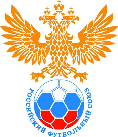 Заявочный листкоманды _____________________________________ город________________________________					на участие в «Юношеской футбольной лиге-2» (Первенстве России по футболу среди юношей до 18 лет) сезона 2022–2023 гг.	РУКОВОДЯЩИЙ И ТРЕНЕРСКИЙ СОСТАВ КОМАНДЫПриложение № 4СОГЛАСИЕ НА ОБРАБОТКУ ПЕРСОНАЛЬНЫХ ДАННЫХ                                (для совершеннолетних)Я,(Ф.И.О.полностью) __________________________________________________________________________________________, зарегистрированный(ая) по адресу: ___________________________________________________________,документ, удостоверяющий личность (паспорт, __________________________________________________________________________________________)серии___________№______________выдан_______________________________________________________________________________________________________________________ «____» ______________г., Контактный номер телефона ________________________________________   Адрес электронной почты     ________________________________________даю согласие на обработку персональных данных с использованием средств автоматизации и/или без использования средств автоматизации Общероссийской общественной организации «Российский футбольный союз» (далее – Оператор, РФС), юридический адрес:  119992, г. Москва, Лужнецкая наб. д.8, стр.1, почтовый адрес: 115172, г. Москва, ул. Народная, 7, ОГРН 1037700085026.Целью обработки персональных данных является: организация, управление спортивными мероприятиями по футболу и реализация программ развития футбола, в том числе ведение системы учета данных о спортсменах, занимающихся футболом, тренеров, судей и иных специалистов в области футбола, проведение анализа и составление статистических отчётов, направление информационных и рекламных сообщений в вышеуказанных целях.  Состав персональных данных, на обработку которых дается согласие субъекта персональных данных: имя, фамилия, отчество, пол, дата рождения, гражданство, контактный номер телефона, адрес электронной почты, фотография, место работы, должность, сведения о спортивной деятельности, история соревнований, история спортивных дисквалификаций/санкций и действующих дисквалификаций/санкций, данные паспорта гражданина Российской Федерации, данные заграничного паспорта, данные свидетельства о рождении, сведения о месте регистрации, данные трудовой книжки, данные документа, подтверждающий смену имени, данные трудового договора, данные визы на выезд, данные визы на въезд, разрешение законных представителей, данные национального паспорта, данные миграционной карты (номер, цель поездки, дата въезда, дата выезда, сведения о служебной отметке), данные разрешения на временное проживание, данные вида на жительство, сведения о решении органа опеки и попечительства о назначении опекуна и попечителя, ИНН, данные разрешения на работу, СНИЛС, данные обязательного медицинского страхования, данные добровольного медицинского страхования, данные временной регистрации, данные международного трансферного сертификата, сведения об образовании, сведения о спортивных разрядах/званиях, статус, FIFA_ID, номер в регистре ФА, сведения о контракте, сведения об оплате, история переходов.Срок, в течение которого действует согласие субъекта персональных данных (с момента подписания согласия) – до достижения цели обработки ПДн и/или до получения отзыва согласия Оператором, в зависимости от того какое из этих событий наступит ранее.Отзыв данного согласия может быть осуществлен мной по письменному заявлению в установленной форме в адрес Оператора. Форма отзыва согласия предоставляется мне Оператором при личном обращении. Я осознаю, что в случае моего отказа предоставить согласие или отзыва моего согласия на обработку ПДн, достижение соответствующей цели обработки Оператором может быть затруднено или невозможно. В случае отзыва согласия на обработку персональных данных Оператор обеспечивает прекращение такой обработки и обеспечивает их уничтожение в срок, не превышающий 30 (тридцати) дней с даты поступления указанного отзыва, за исключением случаев, когда дальнейшая обработка персональных данных необходима в целях исполнения требований законодательства.Настоящее согласие распространяется на сбор, запись, систематизацию, накопление, хранение, уточнение, обновление, изменение, извлечение, использование, передачу (предоставление, доступ), блокирование, удаление и уничтожение. Я соглашаюсь с тем, что, если это необходимо для реализации целей обработки ПДн, Оператор вправе поручить обработку ПДн третьим лицам. Я соглашаюсь с получением информационных сообщений от Оператора в случаях необходимости обработки персональных данных.Я подтверждаю, что, давая настоящее согласие, я действую осознанно, по своей воле и в своих интересах.  Цель, объем, сроки, способы и содержание действий по обработке персональных данных и необходимость их выполнения мне понятны.«____» _______________ 202_ г.  _____________________________/_______________                                     Фамилия И.О.                            ПодписьПриложение № 5СОГЛАСИЕ НА ОБРАБОТКУ ПЕРСОНАЛЬНЫХ ДАННЫХ                                                       (для несовершеннолетних)Я, (Ф.И.О. полностью) __________________________________________________________________________________________, зарегистрированный(ая) по адресу: ___________________________________________________________,документ, удостоверяющий личность         (паспорт, __________________________________________________________________________________________)серии___________№______________выдан_______________________________________________________________________________________________________________________ «____» ____________ _____г.,от лица (Ф.И.О. полностью) __________________________________________________________________,зарегистрированного(ой) по адресу: ___________________________________________________________,документ, удостоверяющий личность (паспорт, свидетельство о рождении,__________________________________________________ – нужное подчеркнуть)серии___________№______________выдан_____________________________________________________________________________________________________________________ «____» _____________ ______г.,действующий на основании ___________________________________________(реквизиты доверенности или иного документа, подтверждающего полномочия представителя/законного представителя)  Контактный номер телефона ________________________________________  Адрес электронной почты     ________________________________________даю согласие на обработку персональных данных с использованием средств автоматизации и/или без использования средств автоматизации Общероссийской общественной организации «Российский футбольный союз» (далее – Оператор, РФС), юридический адрес:  119992, г. Москва, Лужнецкая наб. д.8, стр.1, почтовый адрес: 115172, г. Москва, ул. Народная, 7, ОГРН 1037700085026.Целью обработки персональных данных является: организация, управление спортивными мероприятиями по футболу и реализация программ развития футбола, в том числе ведение системы учета данных о спортсменах, занимающихся футболом, тренеров, судей и иных специалистов в области футбола, проведение анализа и составление статистических отчётов, направление информационных и рекламных сообщений в вышеуказанных целях.  Состав персональных данных, на обработку которых дается согласие субъекта персональных данных: имя, фамилия, отчество, пол, дата рождения, гражданство, контактный номер телефона, адрес электронной почты, фотография, место работы, должность, сведения о спортивной деятельности, история соревнований, история спортивных дисквалификаций/санкций и действующих дисквалификаций/санкций, данные паспорта гражданина Российской Федерации, данные заграничного паспорта, данные свидетельства о рождении, сведения о месте регистрации, данные трудовой книжки, данные документа, подтверждающий смену имени, данные трудового договора, данные визы на выезд, данные визы на въезд, разрешение законных представителей, данные национального паспорта, данные миграционной карты (номер, цель поездки, дата въезда, дата выезда, сведения о служебной отметке), данные разрешения на временное проживание, данные вида на жительство, сведения о решении органа опеки и попечительства о назначении опекуна и попечителя, ИНН, данные разрешения на работу, СНИЛС, данные обязательного медицинского страхования, данные добровольного медицинского страхования, данные временной регистрации, данные международного трансферного сертификата, сведения об образовании, сведения о спортивных разрядах/званиях, статус, FIFA_ID, номер в регистре ФА, сведения о контракте, сведения об оплате, история переходов.Срок, в течение которого действует согласие субъекта персональных данных (с момента подписания согласия) – до достижения цели обработки ПДн и/или до получения отзыва согласия Оператором, в зависимости от того какое из этих событий наступит ранее.Отзыв данного согласия может быть осуществлен мной по письменному заявлению в установленной форме в адрес Оператора. Форма отзыва согласия предоставляется мне Оператором при личном обращении. Я осознаю, что в случае моего отказа предоставить согласие или отзыва моего согласия на обработку ПДн, достижение соответствующей цели обработки Оператором может быть затруднено или невозможно. В случае отзыва согласия на обработку персональных данных Оператор обеспечивает прекращение такой обработки и обеспечивает их уничтожение в срок, не превышающий 30 (тридцати) дней с даты поступления указанного отзыва, за исключением случаев, когда дальнейшая обработка персональных данных необходима в целях исполнения требований законодательства.Настоящее согласие распространяется на сбор, запись, систематизацию, накопление, хранение, уточнение, обновление, изменение, извлечение, использование, передачу (предоставление, доступ), блокирование, удаление и уничтожение. Я соглашаюсь с тем, что, если это необходимо для реализации целей обработки ПДн, Оператор вправе поручить обработку ПДн третьим лицам. Я соглашаюсь с получением информационных сообщений от Оператора в случаях необходимости обработки персональных данных.Я подтверждаю, что, давая настоящее согласие, я действую осознанно, по своей воле и в своих интересах/интересах представляемого.  Цель, объем, сроки, способы и содержание действий по обработке персональных данных и необходимость их выполнения мне понятны.«____» _______________ 202_ г.  _____________________________/_______________                                          Фамилия И.О.                            ПодписьПриложение № 6СОГЛАСИЕ НА ОБРАБОТКУ ПЕРСОНАЛЬНЫХ ДАННЫХ,разрешенных субъектом персональных данных для распространения  (для совершеннолетних)Я,(Ф.И.О.полностью) __________________________________________________________________________________________, зарегистрированный(ая) по адресу: ___________________________________________________________,документ, удостоверяющий личность (паспорт, __________________________________________________________________________________________)серии___________№______________выдан________________________________________________________________________________________________________________________ «____» ______________г., Контактный номер телефона ________________________________________   Адрес электронной почты     ________________________________________даю согласие на обработку персональных данных с использованием средств автоматизации и/или без использования средств автоматизации Общероссийской общественной организации «Российский футбольный союз» (далее – Оператор, РФС), юридический адрес:  119992, г. Москва, Лужнецкая наб. д.8, стр.1, почтовый адрес: 115172, г. Москва, ул. Народная, 7, ОГРН 1037700085026 для их распространения, в том числе распространения неограниченному кругу лиц.Целью обработки персональных данных является для их распространения: организация, управление спортивными мероприятиями по футболу и реализация программ развития футбола, в том числе ведение системы учета данных о спортсменах, занимающихся футболом, тренеров, судей и иных специалистов в области футбола, проведение анализа и составление статистических отчётов, направление информационных и рекламных сообщений в вышеуказанных целях.  Состав персональных данных (перечень), на распространение, предоставление, доступ, включая передачу неограниченному кругу лиц  которых дается согласие субъекта персональных данных: имя, фамилия, отчество, пол, дата рождения, гражданство, контактный номер телефона, адрес электронной почты, фотография, контактный номер телефона, адрес электронной почты, место работы, должность, сведения о спортивной деятельности, история соревнований, история спортивных дисквалификаций/санкций и действующих дисквалификаций/санкций, данные паспорта гражданина Российской Федерации, данные заграничного паспорта, данные свидетельства о рождении, сведения о месте регистрации, данные трудовой книжки, данные документа, подтверждающий смену имени, данные трудового договора, данные визы на выезд, данные визы на въезд, разрешение законных представителей, данные национального паспорта, данные миграционной карты (номер, цель поездки, дата въезда, дата выезда, сведения о служебной отметке), данные разрешения на временное проживание, данные вида на жительство, сведения о решении органа опеки и попечительства о назначении опекуна и попечителя, ИНН, данные разрешения на работу, СНИЛС, данные обязательного медицинского страхования, данные добровольного медицинского страхования, данные временной регистрации, данные международного трансферного сертификата, сведения об образовании, сведения о спортивных разрядах/званиях, статус, FIFA_ID, номер в регистре ФА, сведения о контракте, сведения об оплате, история переходов. Согласие на распространение персональных данных предоставляется в порядке ст. 10.1 Федерального закона от 27.07.2006 № 152-ФЗ «О персональных данных» без установления запретов и условий на обработку персональных данных, предусмотренных частью 9 ст. 10.1 № 152-ФЗ.Срок, в течение которого действует согласие субъекта персональных данных (с момента подписания согласия) – до достижения цели обработки ПДн и/или до получения отзыва согласия Оператором, в зависимости от того какое из этих событий наступит ранее.Отзыв данного согласия может быть осуществлен мной по письменному заявлению в установленной форме в адрес Оператора. Форма отзыва согласия предоставляется мне Оператором при личном обращении. Я осознаю, что в случае моего отказа предоставить согласие или отзыва моего согласия на обработку ПДн, достижение соответствующей цели обработки Оператором может быть затруднено или невозможно. В случае отзыва согласия на обработку персональных данных Оператор обеспечивает прекращение такой обработки и обеспечивает их уничтожение в срок, не превышающий 30 (тридцати) дней с даты поступления указанного отзыва, за исключением случаев, когда дальнейшая обработка персональных данных необходима в целях исполнения требований законодательства.Оператор вправе поручить распространение, обеспечение доступа, предоставление ПДн третьим лицам. Я соглашаюсь с получением информационных сообщений от Оператора в случаях необходимости обработки персональных данных.Я подтверждаю, что, давая настоящее согласие, я действую осознанно, по своей воле и в своих интересах.  Цель, объем, сроки, способы и содержание действий по обработке персональных данных и необходимость их выполнения мне понятны.«____» _______________ 202_ г.  _____________________________/_______________                                     Фамилия И.О.                            ПодписьПриложение № 7СОГЛАСИЕ НА ОБРАБОТКУ ПЕРСОНАЛЬНЫХ ДАННЫХ,разрешенных субъектом персональных данных для распространения для несовершеннолетнихЯ, (Ф.И.О. полностью) __________________________________________________________________________________________, зарегистрированный(ая) по адресу: ___________________________________________________________,документ, удостоверяющий личность         (паспорт, __________________________________________________________________________________________)серии___________№______________выдан______________________________________________________________________________________________________________________ «____» ____________ _____г.,от лица (Ф.И.О. полностью) _________________________________________________________________,зарегистрированного(ой) по адресу: ___________________________________________________________,документ, удостоверяющий личность (паспорт, свидетельство о рождении,__________________________________________________ – нужное подчеркнуть)серии___________№______________выдан_____________________________________________________________________________________________________________________ «____» _____________ ______г.,действующий на основании ___________________________________________(реквизиты доверенности или иного документа, подтверждающего полномочия представителя/законного представителя)  Контактный номер телефона ________________________________________  Адрес электронной почты     ________________________________________даю согласие на обработку персональных данных с использованием средств автоматизации и/или без использования средств автоматизации Общероссийской общественной организации «Российский футбольный союз» (далее – Оператор, РФС), юридический адрес:  119992, г. Москва, Лужнецкая наб. д.8, стр.1, почтовый адрес: 115172, г. Москва, ул. Народная, 7, ОГРН 1037700085026 для их распространения в том числе распространения неограниченному кругу лиц.Целью обработки персональных данных для их распространения является: организация, управление спортивными мероприятиями по футболу и реализация программ развития футбола, в том числе ведение системы учета данных о спортсменах, занимающихся футболом, тренеров, судей и иных специалистов в области футбола, проведение анализа и составление статистических отчётов, направление информационных и рекламных сообщений в вышеуказанных целях.  Состав персональных данных, на обработку которых дается согласие субъекта персональных данных: имя, фамилия, отчество, пол, дата рождения, гражданство, контактный номер телефона, адрес электронной почты, фотография, место работы, должность, сведения о спортивной деятельности, история соревнований, история спортивных дисквалификаций/санкций и действующих дисквалификаций/санкций, данные паспорта гражданина Российской Федерации, данные заграничного паспорта, данные свидетельства о рождении, сведения о месте регистрации, данные трудовой книжки, данные документа, подтверждающий смену имени, данные трудового договора, данные визы на выезд, данные визы на въезд, разрешение законных представителей, данные национального паспорта, данные миграционной карты (номер, цель поездки, дата въезда, дата выезда, сведения о служебной отметке), данные разрешения на временное проживание, данные вида на жительство, сведения о решении органа опеки и попечительства о назначении опекуна и попечителя, ИНН, данные разрешения на работу, СНИЛС, данные обязательного медицинского страхования, данные добровольного медицинского страхования, данные временной регистрации, данные международного трансферного сертификата, сведения об образовании, сведения о спортивных разрядах/званиях, статус, FIFA_ID, номер в регистре ФА, сведения о контракте, сведения об оплате, история переходов.Согласие на распространение персональных данных предоставляется в порядке ст. 10.1 Федерального закона от 27.07.2006 № 152-ФЗ «О персональных данных» без установления запретов и условий на обработку персональных данных, предусмотренных частью 9 ст. 10.1 № 152-ФЗ.Срок, в течение которого действует согласие субъекта персональных данных (с момента подписания согласия) – до достижения цели обработки ПДн и/или до получения отзыва согласия Оператором, в зависимости от того какое из этих событий наступит ранее.Отзыв данного согласия может быть осуществлен мной по письменному заявлению в установленной форме в адрес Оператора. Форма отзыва согласия предоставляется мне Оператором при личном обращении. Я осознаю, что в случае моего отказа предоставить согласие или отзыва моего согласия на обработку ПДн, достижение соответствующей цели обработки Оператором может быть затруднено или невозможно. В случае отзыва согласия на обработку персональных данных Оператор обеспечивает прекращение такой обработки и обеспечивает их уничтожение в срок, не превышающий 30 (тридцати) дней с даты поступления указанного отзыва, за исключением случаев, когда дальнейшая обработка персональных данных необходима в целях исполнения требований законодательства.Оператор вправе поручить распространение, обеспечение доступа, предоставление ПДн третьим лицам. Я соглашаюсь с получением информационных сообщений от Оператора в случаях необходимости обработки персональных данных.Я подтверждаю, что, давая настоящее согласие, я действую осознанно, по своей воле и в своих интересах/интересах представляемого.  Цель, объем, сроки, способы и содержание действий по обработке персональных данных и необходимость их выполнения мне понятны.«____» _______________ 202_ г.  _____________________________/_______________                                          Фамилия И.О.                            ПодписьПриложение № 8В Комиссию при Президенте РФС	по переходам футболистов		ЗаявлениеНастоящим ____________________________________________ (название учреждения) просит одобрить переход футболиста ___________________________________ (ФИО полностью), год рождения ________ ЕНИ РФС _____________ из ___________________________ (название организации) в ____________________________________________________ (название организации).Основанием для перехода является _________________________________________ (указать основание для перехода в соответствии с положениями Приложения №12 к Положению о паспортизации субъектов футбола и регистрационной политике РФС)Число, месяц, год                                                                                                 Подпись РуководителяУТВЕРЖДЕН Постановлением Исполкома РФС№_____     от «____» _______ 2022 г.Президент Общероссийской общественной организации «Российский футбольный союз»_________________А.В. Дюков«____» _____________ 2022 г.Приложение № 1Коммерческий регламент Юношеской Футбольной Лиги-2 (Первенства России по футболу среди юношей до 18 лет) сезона 2022–2023 гг.Приложение № 2Информационно-технический регламент Юношеской Футбольной Лиги-2 (Первенства России по футболу среди юношей до 18 лет) сезона 2022–2023 гг. Приложение № 3Заявка на участиеПриложение № 4Согласие на обработку персональных данных (для совершеннолетних)Приложение № 5Согласие родителей (законных представителей) на обработку персональных данных ребенка (для несовершеннолетних)Приложение № 6Согласие на обработку персональных данных, разрешенных для распространения (для совершеннолетних)Приложение № 7Согласие родителей (законных представителей) на обработку персональных данных ребенка, разрешенных для распространения (для несовершеннолетних)Приложение № 8Заявление в Комиссию по переходам при Президенте РФСАкадемия РФССпециализированное структурное образовательное подразделение РФС, отвечающее за проведение обучения для всех субъектов футбола РФ, в частности тренеров на соискание лицензий УЕФА и РФС и арбитров, назначающихся на Матч СоревнованияАккредитацияОфициальное подтверждение прав и полномочий лица на доступ и проведение работ по информационному освещению Соревнования в определенных зонах и помещениях Стадиона и иных разрешенных объектахАккредитационное удостоверение (карта)Документ, дающий право доступа и нахождения в определенных этим документом зонах и помещениях Стадиона и иных разрешенных объектах для целей подготовки и проведения работ по информационному освещению СоревнованияВоспитанник УчрежденияФутболист команды Учреждения, который соответствует одному из следующих условий (альтернативно):– в период до начала спортивного сезона (до 01 июля 2022 года) игрок был непрерывно зарегистрирован за Учреждение не менее 1 (одного) года согласно данным РФС.ЦП;– в период до начала спортивного сезона (до 01 июля 2022 года) игрок был зарегистрирован за Учреждение не менее 1 (одного) года из последних 2 (двух) лет, при этом в остальное время (из этих двух лет) он был зарегистрирован за другие спортивные школы, находящиеся на территории той же федерации, что и Учреждение.Допинг-контрольМероприятия по контролю соблюдения антидопинговых правил, в том числе специальная процедура взятия биологических проб и их исследование в целях выявления наличия в организмах спортсменов, участвующих в спортивных соревнованиях, запрещенных (допинговых) средств или установления факта использования спортсменами запрещенных средств и (или) методов подготовки к спортивным соревнованиям.ДОПСДепартамент организации и проведения соревнований РФСДСДепартамент судейства РФСДИ Департамент инспектирования РФСДЦТДепартамент цифровых технологий РФСЗадникРекламно-информационное панноИгровой турТур ЮФЛ-2 - Матчи, проходящие в течение каждой игровой недели в соответствии с календарём СоревнованияИнспекторОфициальное лицо Матча, уполномоченное РФС и назначенное на Матч Департаментом инспектирования РФС для оценки действий Судьи, Помощников Судьи, Резервного судьи, отвечающее за вопросы организации и проведения Матча Информационно-технический регламентИнформационно-технический регламент Юношеской Футбольной Лиги-2 (Первенства России по футболу среди юношей до 18 лет) сезона 2022–2023 гг.Календарь СоревнованияУтвержденное РФС расписание игровых дней проведения Матчей, включающее даты игровых туров и заполненное парами играющих Команд УчрежденийКДККонтрольно-дисциплинарный комитет РФСКоманда Команда Учреждения, участвующая в Соревновании Коммерческий регламентКоммерческий регламент Юношеской Футбольной Лиги-2 (Первенства России по футболу среди юношей до 18 лет) сезона 2022–2023 гг.Комиссар Главное Официальное лицо Матча, назначаемое РФС для осуществления контроля по организации и проведению Матча в соответствии с регламентирующими документами РФСКонтролёр-распорядительФизическое лицо, которое прошло специальную подготовку в порядке, установленном федеральным органом исполнительной власти в области физической культуры и спорта, имеет удостоверение контролёра-распорядителя, выданное в порядке, установленном федеральным органом исполнительной власти в области физической культуры и спорта, и привлекается Организатором Матча и (или) Собственником, пользователем Стадиона на договорной основе для обеспечения общественного порядка и общественной безопасности при проведении МатчаМатчМатч, проводимый в рамках СоревнованияМедиа-менеджерСотрудник Учреждения, отвечающий за процессы, связанные с освещением Матчей Команды Учреждения, и контролирующий выполнение Учреждением, его Официальными лицами и спортсменами норм Информационно-технического регламентаМедиа праваПрава на производство и использование по всему миру телевизионного сигнала с Матчей с правом сублицензирования и показаМенеджер по маркетингу и активациям (Менеджер по маркетингу)Назначенное РФС лицо для контроля за соблюдением коммерческих прав и обязательств РФС перед Спонсорами и Партнерами Соревнования, отвечающее за реализацию плана мероприятий и активаций со Спонсорами (Партнерами) РФС и /или СоревнованияМРОМежрегиональное объединение региональных спортивных федераций по футболуНовостная съемкаВидеосъемка Матча с целью последующего производства коротких сюжетов информационного характера, не предусматривающая трансляции Матча в режиме реального времени и/или в записи, в том числе в сети ИнтернетОрганизатор МатчаУчреждение, осуществляющее организационное и иное обеспечение подготовки Матча в соответствии с Регламентом и утвержденным Календарем (принимающее Учреждение), которое принимает Учреждение-гость на своем полеОсновной вещатель (ОВ)Компания, обладающая по договору с РФС правом производства Трансляций и обладающая лицензией на Трансляции, имеющая право привлекать для производства Трансляции третьих лиц, пользующихся в этом случае полномочиями ОВОфициальное лицоЛюбое должностное лицо, выполняющее организационно- распорядительные или административно-хозяйственные функции в организациях субъектах футбола, в том числе их руководители (заместители), а также члены коллегиальных органов, технические работники, иные лица, ответственные за технические, медицинские и административные вопросы в РФС, Региональных федерациях МРО, членах РФС – юридических лицах, Лигах или КлубахОфициальное лицо МатчаСудья, Помощники судьи, Резервный судья, Инспектор, Комиссар, включенные в протокол МатчаОфициальное лицо УчрежденияУполномоченный штатный сотрудник Учреждения, зарегистрированный для участия в Соревновании в РФС.ЦППередвижная телевизионная станция (ПТС)Комплекс телевизионной аппаратуры, смонтированный в транспортном средстве, для проведения внестудийных передач в записи или передачи прямой Трансляции со СтадионаПомощники судьиПомощники Судьи, назначенные Академией РФС из числа судей, рекомендованных РФФ и утвержденных совместно Департаментом судейства и Академией РФСПравила игрыДействующие Правила игры в футбол (версия 2022/2023 гг.), утверждённые Международным советом Футбольной ассоциации (ИФАБ), с поправками к Правилам игры, принятыми ИФАБПресс-центрПомещение, в котором организованы рабочие места со столами для аккредитованных СМИ, а также оборудованный зал для проведения пресс-конференцийПровайдерКомпания-партнер РФС, осуществляющая по заявкам Учреждений организацию проезда, размещения и питания Команд, в том числе Официальных лиц Учреждения, на групповых выездах и по заявкам ДОПС Официальных лиц Матча, направляемых на МатчРадио праваПрава на производство и использование по всему миру радиосигнала с МатчейРегламент ЮФЛ-2(Регламент)Регламент Юношеской Футбольной Лиги–2 (Первенства России по футболу среди юношей до 18 лет) сезона 2022–2023 гг.Регламент РФС по статусу Регламент РФС по статусу и переходам (трансферу) футболистовРезервный судьяНазначенный Академией РФС из числа судей, рекомендованных РФФ и утвержденных совместно Департаментом судейства и Академией РФС, Резервный судья МатчаРУСАДАНациональная антидопинговая организация, ответственная за планирование и проведение антидопингового тестирования на территории Российской ФедерацииРФСОбщероссийская общественная организация «Российский футбольный союз»РФС.ЦППлатформа, позволяющая управлять паспортизацией субъектов футбола, в том числе паспортизацией Участников Матча и Официальных лиц Матча, футбольными процессами, соревнованиями под эгидой РФС, специальным проектами РФСРФФРегиональная федерация, федерация футбола субъекта Российской Федерации, за исключением Московской Федерации футбола, Федерации футбола Московской области и Федерации футбола г.Санкт-Петербурга, являющаяся членом РФС (республики, края, области)Сертификат соответствия Документ РФС о соответствии Стадиона требованиям системы добровольной сертификации стадионовСимволика СоревнованияФлаг, логотип, гимн, девиз Соревнования, официальное наименование Соревнования и обозначения, связанные с таким Соревнованием, образованные на их основе слова и словосочетания и сходные с ними обозначения при упоминании с наименованием Соревнования; зарегистрированные в качестве товарных знаков РФС обозначения; охраняемые в качестве промышленных образцов и (или) объектов авторских прав РФС талисманы Соревнования, плакаты, опознавательная символика, предметы дизайна Соревнования, кубки и медали участников Соревнования; охраняемые в качестве объектов авторских прав РФС произведения науки, литературы и искусства, а также объекты смежных прав РФС, содержащие обозначения, которые предназначены для индивидуализации Соревнования; любые иные обозначения и объекты, разработанные РФС и/или разработанные Третьими лицами по поручению РФС для официального использования на Соревновании и принадлежащие РФССМИПериодическое печатное издание, сетевое издание, телеканал, радиоканал, телепрограмма, радиопрограмма, видеопрограмма, кинохроникальная программа, иная форма периодического распространения массовой информации под постоянным наименованием (названием), имеющее надлежащим образом оформленное свидетельство о регистрации средства массовой информации или признаваемое средством массовой информации в силу законаСобственник, пользователь СтадионаЮридическое лицо, предоставившее или использующее находящийся у него в собственности Стадион для проведения Матча, либо использующее Стадион, принадлежащий ему на праве пользования, для проведения МатчаСоревнование ЮФЛ-2 (Соревнование / ЮФЛ-2)Юношеская Футбольная Лига – 2 (Первенство России по футболу среди юношей до 18 лет) сезона 2022–2023 гг.Спортивная школаПризнающее нормы РФС самостоятельное юридическое лицо или структурное подразделение футбольного Клуба, созданное и функционирующее для целей спортивной подготовки молодых футболистов под руководством тренеров, включая проведение учебно-тренировочных занятий и обеспечение участия футболистов в любительских соревнованиях, проводимых под эгидой РФССпортивный сезон 2022–2023 гг. (Сезон)Период времени с даты начала первого регистрационного периода для соответствующей категории соревнований по дату, предшествующую дате начала первого регистрационного периода для соответствующей категории соревнований в следующем календарном году, если иное не будет установлено решением Исполкома (Бюро Исполкома) РФС.Судейская бригадаСудья, Помощники судьи, Резервный судья, назначенные на МатчСудьяНазначенный Академией РФС из числа судей, рекомендованных РФФ и утвержденных совместно Департаментом судейства и Академией РФС, Судья МатчаТехнический вещательОрганизация, обладающая правом съемки Матча для сбора и обработки статистических данных и иных материалов, не связанных с трансляцией МатчаТрансляцияФормирование аудио- и/или видеосигнала с Матча Соревнования, его запись или передача в эфир с целью его распространения для всеобщего сведения за плату или без таковой наземными передатчиками, со спутника или по кабелю в форме теле- и радиопрограмм, принимаемых населением, а также через всемирную сеть Интернет или по каналам мобильной связи, осуществляемые в режиме реального времени (в прямом эфире), или с задержкой, или в записиУЕФАСоюз европейских футбольных ассоциацийУчастие в МатчеДля футболиста, внесенного в протокол Матча, - выход на поле и принятие участие в игре полностью или частично с разрешения Судьи Матча и в соответствии с Правилами Игры (то есть с момента начала Матча и до окончания Матча), а для Официального лица Клуба, внесенного в протокол Матча, - осуществление своих обязанностей, предусмотренных Регламентом соревнованияУчастники МатчаФутболисты, Официальные лица Учреждения (тренерский состав и технический персонал), внесенные в протокол матчаУчреждениеУчастник Соревнования, признающий нормы РФС, самостоятельное юридическое лицо или структурное подразделение футбольного клуба, созданное и функционирующее для целей спортивной подготовки молодых футболистов под руководством тренеров, включая проведение учебно-тренировочных занятий и обеспечение участия футболистов в соревнованиях, проводимых под эгидой РФСУчреждение-гостьУчреждение, Команда которого играет в Матче против Команды Организатора Матча на его поле («на выезде», «в гостях»)ФИФАМеждународная федерация футбольных ассоциацийФлеш-интервьюРазновидность короткого интервью, проводимых в перерыве Матча или сразу или через короткий промежуток времени после финального свистка МатчаФорс-мажорныеобстоятельстваОбстоятельства непреодолимой силы: землетрясение, наводнение, ураган, пожар, военные действия, национальные и отраслевые забастовки, запретительные акты государственных органов власти, эпидемии и т.п. события, действие которых нельзя было ни предупредить, ни предотвратить никакой предусмотрительностью и никакими затратамиФутболист (игрок) Футболист, зарегистрированный для участия в СоревнованииФутболист-любительФутболист, не являющийся футболистом-профессионаломФутболист-профессионалФутболист, заключивший с профессиональным (если иное не будет установлено при рассмотрении конкретного дела Комитетом РФС по статусу игроков с учетом фактических обстоятельств и норм Регламента ФИФА по статусу и переходам игроков и Регламента ФИФА по статусу) футбольным клубом трудовой договор в письменной форме и получающий вознаграждение за свою деятельность, превышающее компенсацию фактических расходов футболиста, связанных с подготовкой и участием в соревнованиях по футболу. ЮФЛ-1Юношеская Футбольная Лига – 1 (Первенство России по футболу среди юниоров до 19 лет сезона) 2022–2023 гг.ЮФЛ-3Юношеская Футбольная Лига – 3 (Первенство России по футболу среди юношей до 17 лет сезона) 2022–2023 гг.№Фамилия, Имя, Отчество (полностью)Фамилия, Имя, Отчество (полностью)Дата рожденияДата рожденияГражданствоСерия, номер паспортаРФС_ID(ЕНИ)РФС_ID(ЕНИ)Игровой №АмплуаКвалификация (разряд, звание)Наличие (да/нет) трудового договора (сроки)Наличие (да/нет) трудового договора (сроки)Допуск врача (действительно до…)Полис страхованияПолис страхования№Фамилия, Имя, Отчество (полностью)Фамилия, Имя, Отчество (полностью)Дата рожденияДата рожденияГражданствоСерия, номер паспортаРФС_ID(ЕНИ)РФС_ID(ЕНИ)Игровой №АмплуаКвалификация (разряд, звание)Наличие (да/нет) трудового договора (сроки)Наличие (да/нет) трудового договора (сроки)Допуск врача (действительно до…)началоокончаниеДепартамент организации и проведения соревнования:Всего оформлено:_______________________ футболистов_____________ /___________________/М.П. «___» _______________ 202__ г.Департамент организации и проведения соревнования:Всего оформлено:_______________________ футболистов_____________ /___________________/М.П. «___» _______________ 202__ г.Руководитель лечебного учрежденияДопущено к соревнованиям:_______________________ футболистов_____________ /___________________/М.П. «___» _______________ 202__ г. Руководитель лечебного учрежденияДопущено к соревнованиям:_______________________ футболистов_____________ /___________________/М.П. «___» _______________ 202__ г. Руководитель лечебного учрежденияДопущено к соревнованиям:_______________________ футболистов_____________ /___________________/М.П. «___» _______________ 202__ г. Руководитель лечебного учрежденияДопущено к соревнованиям:_______________________ футболистов_____________ /___________________/М.П. «___» _______________ 202__ г. Руководитель Учреждения_____________ /___________________/М.П. «___» _______________ 202__ г. Руководитель Учреждения_____________ /___________________/М.П. «___» _______________ 202__ г. Руководитель Учреждения_____________ /___________________/М.П. «___» _______________ 202__ г. Руководитель Учреждения_____________ /___________________/М.П. «___» _______________ 202__ г. Руководитель Учреждения_____________ /___________________/М.П. «___» _______________ 202__ г. №Фамилия, Имя, Отчество (полностью)Дата рожденияГражданствоСерия, номер паспортаДолжностьКатегория(действительно до…)Квалификация (разряд, звание)Контактный телефон1.2.3.4.5.6.7.8.9.10.11.12.13.14.Департамент организации и проведения соревнования_____________ /___________________/М.П. «___» _______________ 202__ г.Руководитель Учреждения_____________ /___________________/М.П. «___» _______________ 202__ г. Я подтверждаю, что согласен на получение рекламных сообщений от РФС посредством сообщений по электронной почте и СМС.отметитьЯ подтверждаю, что согласен на получение рекламных сообщений от РФС посредством сообщений по электронной почте и СМС.отметитьЯ подтверждаю, что согласен на получение рекламных сообщений от РФС посредством сообщений по электронной почте и СМС.отметитьЯ подтверждаю, что согласен на получение рекламных сообщений от РФС посредством сообщений по электронной почте и СМС.отметить